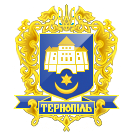 ТЕРНОПІЛЬСЬКА МІСЬКА РАДАПОСТІЙНА КОМІСІЯ З ПИТАНЬ містобудуванняПротокол засідання комісії №10від 17.08.2020 р.Всього членів комісії: 	(7) Паньків Н.М., Газилишин А.Б., Півторак С.Р., Редьква Н.М., Смакоуз Ю.Г., Штопко Ю.В., Шоломейчук Н.В.Присутні члени комісії: 	(6) Паньків Н.М., Штопко Ю.В., Півторак С.Р., 	Смакоуз Ю.Г., Шоломейчук Н.В., Газилишин А.Б.Відсутні члени комісії: 	(1) Редьква Н.М.Кворум є. Засідання комісії правочинне.На засідання комісії запрошені:Кібляр В.Л. – начальник відділу земельних ресурсів;Бесага В.Й. – начальник управління містобудування, архітектури та кадастру;Чорна Ю.О. – начальник організаційного відділу ради управління організаційно – виконавчої роботи.Присутні з власної ініціативи:Місько В.В. – депутат міської ради;Болєщук П.М. – депутат міської ради.Головуюча – голова комісії Н.М.ПаньківВідповідно до рішення міської ради від 08.04.2020р. №7/п49/8 депутат міської ради Н.М.Паньків була присутня на засіданні комісії в режимі відео конференції.Слухали:	Про затвердження порядку денного засідання комісії відповідно до листа 314/01-ІЮ від 17.08.2020р.Виступив:	В.Л.Кібляр, який запропонував зняти з розгляду комісії наступні питання:- Про надання дозволу на розроблення проектів землеустрою щодо відведення земельних ділянок за адресою вул.Лучаківського (гр.Бондаренко М.В. та інші)- Про поновлення договорів оренди землі за адресою вул.Замкова, 6а ТОВ «Акватер»- Про припинення дії договору земельного сервітуту- Про затвердження проектів землеустрою щодо відведення земельних ділянок для розміщення, будівництва, експлуатації та обслуговування будівель та споруд об’єктів передачі електричної та теплової енергії ВАТ «Тернопільобленерго»- Про надання земельної ділянки за адресою вул. Микулинецька,116 гр.Матковській М.Б.Виступили: члени комісії, які запропонували доповнити порядок денний комісії наступними питаннями:- Про затвердження проектів землеустрою щодо відведення земельних ділянок за адресою вул.Микулинецька (гр.Ванюга М.А. та інші)- Про затвердження проекту землеустрою щодо відведення земельної ділянки за адресою вул.Енергетична гр.Дорош О.В.- Про затвердження технічної документації із землеустрою щодо встановлення меж земельних ділянок в натурі (на місцевості) за адресою с.Плесківці Зборівського району Тернопільської області, яке належить до Тернопільської міської територіальної громади, гр.Татарину Б.А.- Про затвердження технічної документації із землеустрою щодо встановлення меж земельної ділянки в натурі (на місцевості) за адресою вул.Нестерівська,31 с.Плесківці (в межах населеного пункту) Зборівського району Тернопільської області, яке належить до Тернопільської міської територіальної громади, гр.Татарину Б.А.- Про надання дозволу на розроблення технічної документації із землеустрою щодо встановлення меж земельної ділянки в натурі (на місцевості)  за адресою  вул.Зелена,14 с.Іванківці (в межах населеного пункту) Зборівського району Тернопільської області, яке належить до Тернопільської міської територіальної громади, гр.Корнутяку В.М.- Про надання дозволу на розроблення технічної документації із землеустрою щодо встановлення меж земельних ділянок в натурі (на місцевості) за адресою  с.Іванківці Зборівського району Тернопільської області, яке належить до Тернопільської міської територіальної громади, гр.Корнутяку В.М.- Про затвердження проектів землеустрою щодо відведення земельних ділянок за адресою вул.С.Будного (гр.Грабик Н.М. та інші)- Про затвердження проекту землеустрою щодо відведення земельної ділянки по зміні її цільового призначення за адресою вул. Микулинецька гр.Краснолобову О.А.- Про затвердження проектів землеустрою щодо відведення земельних ділянок по зміні їх цільового призначення за адресою вул. Ак.Студинського (гр.Процюк Л.М. та інші)- Про затвердження проекту землеустрою щодо відведення земельної ділянки по зміні цільового призначення площею 0,2000га для будівництва і обслуговування багатоквартирного житлового будинку за адресою вул. Б.Лепкого ОК «ЖБК» «НОВА ХВИЛЯ»- Про надання дозволу на поділ земельних ділянок за адресою площа Героїв Євромайдану КП ТМР «Масив»- Про надання дозволу на укладання договору земельного сервітуту за адресою вул. 15 Квітня  ФО-П Фурді М.Р.- Про надання дозволу на розроблення проектів землеустрою щодо відведення земельних ділянок за адресою вул.Микулинецька (гр.Васильків В.О. та інші)- Про затвердження проекту землеустрою щодо відведення земельної ділянки за адресою вул.Гайова гр.Кожемякіній Т.Е.- Про затвердження проекту землеустрою щодо відведення земельної ділянки по зміні її цільового призначення за адресою просп.Злуки гр.Лукашіву В.В.- Про надання дозволу на передачу в суборенду земельної ділянки за адресою вул.Бережанська ФО-П Пипі О.А.- Про затвердження проекту землеустрою щодо відведення земельної ділянки за адресою вул.Коперника гр.Мариновському В.В.Результати голосування за затвердження порядку денного в цілому: За-6, проти-0, утримались-0. Рішення прийнято.Вирішили:	Затвердити порядок денний:Слухали:Про зняття з контролю та перенесення термінів виконання рішень міської радиДоповідала:	Чорна Ю.О.Результати голосування за проект рішення: За - 6, проти-0, утримались-0. Рішення прийнято.Вирішили:	1. Зняти з контролю наступні пункти:1.10.п.4 рішення міської ради від 06.09.2019 року № 7/38/129 «Відділу Державного архітектурно-будівельного контролю, управлінню муніципальної інспекції, відділу земельних ресурсів з залученням депутата М.М.Сиротюка здійснити перевірку об’єкту поблизу будинку №9 за адресою вул.Київська, у випадку виявлення правопорушень вжити заходів для розірвання договору сервітуту».1.11.Рішення міської ради від 08.08.2018 року № 7/26/21 «Про депутатський запит Н.В.Зелінки». 1.12.Рішення міської ради від 22.11.2018 року № 7/30/3 «Про депутатський запит депутата міської ради Н.В.Шоломейчук».1.26.Рішення міської ради від 15.12.2017 року № 7/21/8 «Про депутатський запит Шкули А.П.».1.29.Рішення міської ради від 02.02.2018 року № 7/22/10 «Про депутатський запит депутата Шкули А.П.».1.33.п.2 рішення міської ради від 26.06.2020 року № 7/51/179 «Доручити відділу земельних ресурсів вивчити питання щодо необхідності та доцільності зменшення ставок плати за встановлення земельного сервітуту та за встановлення особистого строкового сервітуту для розміщення тимчасової споруди, у зв’язку із введенням в дію карантину на всій території України з метою запобігання поширенню на території України гострої респіраторної хвороби COVID-19, спричиненої коронавірусом SARS-CoV-2 з 12 березня 2020 року, та встановлення обмежень для суб’єктів підприємницької діяльності».1.35.п.8 рішення міської ради від 06.12.2019 року № 7/41/174 «Відділу земельних ресурсів забезпечити проведення інвентаризації та реєстрації земельних ділянок, які не обтяжені нерухомим майном».		2. Перенести термін виконання наступного пункту:		2.2.Рішення міської ради від 15.12.2017 року № 7/21/9 «Про депутатський 			запит 	Шкули А.П». До 01.10.2020 року.Рішення комісії №1 додається.Слухали:Про затвердження проекту землеустрою щодо відведення земельної ділянки для обслуговування багатоквартирного житлового будинку за адресою вул.Стадникової, 2 ОСББ «Ваш затишний дім»Доповідав:	Кібляр В.Л.Результати голосування за проект рішення: За - 6, проти-0, утримались-0. Рішення прийнято.Вирішили:	Рішення комісії №2 додається.Слухали:Про надання дозволу на складання технічної документації із землеустрою щодо встановлення меж земельної ділянки в натурі (на місцевості) за адресою бульвар С.Петлюри,3а  ПП «Атлант К»Доповідав:	Кібляр В.Л.Результати голосування за проект рішення: За - 6, проти-0, утримались-0. Рішення прийнято.Вирішили:	Рішення комісії №3 додається.Слухали:Про поновлення договору оренди землі за адресою вул.Київськагр.Шимуді Б.А.Доповідав:	Кібляр В.Л.Результати голосування за проект рішення: За - 0, проти-0, утримались-6. Рішення не прийнято.Вирішили:	Рішення комісії №4 додається.Слухали:Про затвердження проектів землеустрою щодо відведення земельних ділянок за адресою вул.Лучаківського  (гр.Корпан В.І. та інші)Доповідав:	Кібляр В.Л.Результати голосування за проект рішення: За - 6, проти-0, утримались-0. Рішення прийнято.Вирішили:	Рішення комісії №5 додається.Слухали:Про надання дозволу на укладання договору земельного сервітуту за адресою бульвар П.Куліша ТОВ «БІЛДІНВЕСТ-ГРУП»Доповідав:	Кібляр В.Л.Результати голосування за проект рішення: За - 6, проти-0, утримались-0. Рішення прийнято.Вирішили:	Рішення комісії №6 додається.Слухали:Про надання земельної ділянки за адресою вул.Бродівська-Гріга, 2  ТОВ «СОРЕЛЛА ОІЛ»Доповідав:	Кібляр В.Л.Результати голосування за проект рішення: За - 0, проти-0, утримались-6. Рішення не прийнято.Вирішили:	Рішення комісії №7 додається.Слухали:Про надання дозволу на розроблення проекту землеустрою щодо відведення земельної ділянки для обслуговування багатоквартирного житлового будинку за адресою проспект  Ст.Бандери,83 ОСББ «ГРІН ТАУН»Доповідав:	Кібляр В.Л.Результати голосування за проект рішення: За - 5, проти-0, утримались-1 (Н.М.Паньків). Рішення прийнято.Вирішили:	Рішення комісії №8 додається.Слухали:Про затвердження проекту землеустрою щодо відведення земельної ділянки за адресою вул.В.Будзиновського,8 гр.Гладію С.В.Доповідав:	Кібляр В.Л.Результати голосування за проект рішення: За - 6, проти-0, утримались-0. Рішення прийнято.Вирішили:	Рішення комісії №9 додається.Слухали:Про затвердження проекту землеустрою щодо відведення земельної ділянки за адресою вул.Волинська,18 гр.Фецану Б.Т.,Фецан О.Л.Доповідав:	Кібляр В.Л.Результати голосування за проект рішення: За - 6, проти-0, утримались-0. Рішення прийнято.Вирішили:	Рішення комісії №10 додається.Слухали:Про надання дозволу на укладання договору земельного сервітуту за адресою вул.Д.Вишневецького гр. Петріву В.Л.Доповідав:	Кібляр В.Л.Результати голосування за проект рішення: За - 6, проти-0, утримались-0. Рішення прийнято.Вирішили:	Рішення комісії №11 додається.Слухали:Про передачу безоплатно у власність земельної ділянки за адресою вул.Є.Гребінки,8  гр.Штогрину Д.В.Доповідав:	Кібляр В.Л.Результати голосування за проект рішення: За - 6, проти-0, утримались-0. Рішення прийнято.Вирішили:	Рішення комісії №12 додається.Слухали:Про затвердження технічної документації із землеустрою щодо встановлення меж земельної ділянки в натурі (місцевості) за адресою вул.А.Манастирського,13 гр.Дуць П.О.Доповідав:	Кібляр В.Л.Результати голосування за проект рішення: За - 6, проти-0, утримались-0. Рішення прийнято.Вирішили:	Рішення комісії №13 додається.Слухали:Про затвердження проекту землеустрою щодо відведення земельної ділянки за адресою вул. Текстильна,34д  гр.Заблоцькій А.Б., Болюху В.В.Доповідав:	Кібляр В.Л.Результати голосування за проект рішення: За - 6, проти-0, утримались-0. Рішення прийнято.Вирішили:	Рішення комісії №14 додається.Слухали:Про надання дозволу на розроблення проектів землеустрою щодо відведення земельних ділянок за адресою вул.Д.Лук’яновича (гр.Боровик І.В. та інші)Доповідав:	Кібляр В.Л.Результати голосування за проект рішення: За - 6, проти-0, утримались-0. Рішення прийнято.Вирішили:	Рішення комісії №15 додається.Слухали:Про надання дозволу на укладання договору земельного сервітуту за адресою вул. С.Будного ТОВ «Автолідер - Плюс»Доповідав:	Кібляр В.Л.Результати голосування за проект рішення: За - 6, проти-0, утримались-0. Рішення прийнято.Вирішили:	Рішення комісії №16 додається.Слухали:Про надання дозволу на поділ земельної ділянки за адресою вул.Текстильна, 21, яка перебуває в постійному користуванні ПАТ «АЛТЕК»Доповідав:	Кібляр В.Л.Результати голосування за проект рішення: За - 6, проти-0, утримались-0. Рішення прийнято.Вирішили:	Рішення комісії №17 додається.Слухали:Про надання дозволу на складання експертної грошової оцінки земельної ділянки за адресою вул.Гайова,54 гр.Гудимі Я.П.Доповідав:	Кібляр В.Л.Результати голосування за проект рішення: За - 6, проти-0, утримались-0. Рішення прийнято.Вирішили:	Рішення комісії №18 додається.Слухали:Про поновлення договору оренди земельної ділянки для будівництва та обслуговування багатоквартирного житлового будинку за адресою вул. Чумацька, 1 ПрАТ «Тернопіль-готель»Доповідав:	Кібляр В.Л.Результати голосування за проект рішення: За - 6, проти-0, утримались-0. Рішення прийнято.Вирішили:	Рішення комісії №19 додається.Слухали:Про поновлення договору оренди земельної ділянки для будівництва та обслуговування об’єктів туристичної інфраструктури та закладів  громадського харчування за адресою вул. Чумацька, 1 ПрАТ «Тернопіль-готель»Доповідав:	Кібляр В.Л.Результати голосування за проект рішення: За - 6, проти-0, утримались-0. Рішення прийнято.Вирішили:	Рішення комісії №20 додається.Слухали:Про поновлення договору оренди землі для обслуговування торгового кіоску за адресою бульвар Т.Шевченка товариству з обмеженою відповідальністю «ФІРМА ЛЕВ ЛТД»Доповідав:	Кібляр В.Л.Результати голосування за проект рішення: За - 6, проти-0, утримались-0. Рішення прийнято.Вирішили:	Рішення комісії №21 додається.Слухали:Про затвердження проектів землеустрою щодо відведення земельних ділянок за адресою вул.Чернівецька (гр.Солонцова С.Й. та інші)Доповідав:	Кібляр В.Л.Результати голосування за проект рішення: За - 6, проти-0, утримались-0. Рішення прийнято.Вирішили:	Рішення комісії №22 додається.Слухали:Про надання дозволу на розроблення проекту землеустрою щодо відведення земельної ділянки за адресою вул.Братів Бойчуків гр.Мазуру М.С.Доповідав:	Кібляр В.Л.Результати голосування за проект рішення: За - 6, проти-0, утримались-0. Рішення прийнято.Вирішили:	Рішення комісії №23 додається.Слухали:Про надання дозволу на розроблення проектів землеустрою щодо відведення земельних ділянок за адресою вул. Генерала М. Тарнавського (гр.Слимак В.С. та інші)Доповідав:	Кібляр В.Л.Результати голосування за проект рішення: За - 6, проти-0, утримались-0. Рішення прийнято.Вирішили:	Рішення комісії №24 додається.Слухали:Про надання дозволу на розроблення проектів землеустрою щодо відведення земельних ділянок за адресою вул. Генерала М. Тарнавського (гр.Яремчук І.М. та інші)Доповідав:	Кібляр В.Л.Результати голосування за проект рішення: За - 6, проти-0, утримались-0. Рішення прийнято.Вирішили:	Рішення комісії №25 додається.Слухали:Про затвердження проектів землеустрою щодо відведення земельних ділянок за адресою вул.Лесі Українки,4 (гр.Яцинюк В.Ф. та інші)Доповідав:	Кібляр В.Л.Результати голосування за проект рішення: За - 6, проти-0, утримались-0. Рішення прийнято.Вирішили:	Рішення комісії №26 додається.Слухали:Про надання дозволу на розроблення технічної документації із землеустрою щодо встановлення меж земельної ділянки в натурі (на місцевості) за адресою вул.Білогірська,7а гр.Рудавській А.О., Асатуряну А.О., Асатурян Н.Л., Асатурян А.В.Доповідав:	Кібляр В.Л.Результати голосування за проект рішення: За - 6, проти-0, утримались-0. Рішення прийнято.Вирішили:	Рішення комісії №27 додається.Слухали:Про надання дозволу на розроблення проекту землеустрою щодо відведення земельної ділянки за адресою вул.Микулинецька,115/193 гр.Медвідь М.М.Доповідав:	Кібляр В.Л.Результати голосування за проект рішення: За - 6, проти-0, утримались-0. Рішення прийнято.Вирішили:	Рішення комісії №28 додається.Слухали:Про затвердження проекту землеустрою щодо відведення земельної ділянки за адресою вул.Микулинецька,115/64 гр.Курейко М.О.Доповідав:	Кібляр В.Л.Результати голосування за проект рішення: За - 6, проти-0, утримались-0. Рішення прийнято.Вирішили:	Рішення комісії №29 додається.Слухали:Про затвердження проекту землеустрою щодо відведення земельної ділянки за адресою вул.Микулинецька,115/63 гр.Бенедизі Г.Я.Доповідав:	Кібляр В.Л.Результати голосування за проект рішення: За - 6, проти-0, утримались-0. Рішення прийнято.Вирішили:	Рішення комісії №30 додається.Слухали:Про затвердження проектів землеустрою щодо відведення земельних ділянок за адресою вул.С.Будного (гр.Леськів М.В. та інші)Доповідав:	Кібляр В.Л.Результати голосування за проект рішення: За - 6, проти-0, утримались-0. Рішення прийнято.Вирішили:	Рішення комісії №31 додається.Слухали:Про затвердження проекту землеустрою щодо відведення земельної ділянки за адресою вул.Ю.Словацького,6 гр.Мудрику О.М.Доповідав:	Кібляр В.Л.Результати голосування за проект рішення: За - 6, проти-0, утримались-0. Рішення прийнято.Вирішили:	Рішення комісії №32 додається.Слухали:Про надання дозволу на розроблення проекту землеустрою щодо відведення земельної ділянки  для обслуговування багатоквартирного житлового будинку за адресою вул.Броварна,23  «ОСББ Броварна,23»Доповідав:	Кібляр В.Л.Результати голосування за проект рішення: За - 6, проти-0, утримались-0. Рішення прийнято.Вирішили:	Рішення комісії №33 додається.Слухали:Про затвердження проекту землеустрою щодо відведення земельної ділянки для обслуговування багатоквартирного житлового будинку за адресою вул.Карпенка,28 ОСББ «Затишок-2007»Доповідав:	Кібляр В.Л.Результати голосування за проект рішення: За - 6, проти-0, утримались-0. Рішення прийнято.Вирішили:	Рішення комісії №34 додається.Слухали:Про надання дозволу на розроблення проекту землеустрою щодо відведення земельної ділянки за адресою вул.Микулинецька,115/189 гр.Чистуху А.В.Доповідав:	Кібляр В.Л.Результати голосування за проект рішення: За - 6, проти-0, утримались-0. Рішення прийнято.Вирішили:	Рішення комісії №35 додається.Слухали:Про надання дозволу на розроблення проекту землеустрою щодо відведення земельної ділянки за адресою вул.Микулинецька,115/182 гр.Кобзару А.В.Доповідав:	Кібляр В.Л.Результати голосування за проект рішення: За - 6, проти-0, утримались-0. Рішення прийнято.Вирішили:	Рішення комісії №36 додається.Слухали:Про затвердження проекту землеустрою щодо відведення земельної ділянки за адресою вул.Степова,57 гр.Дебері М.Ю., Дебері К.С., Дебері А.С.Доповідав:	Кібляр В.Л.Результати голосування за проект рішення: За - 6, проти-0, утримались-0. Рішення прийнято.Вирішили:	Рішення комісії №37 додається.Слухали:Про затвердження проекту землеустрою щодо відведення земельної ділянки за адресою вул.А.Манастирського,38 гр.Любінському О.Є.Доповідав:	Кібляр В.Л.Результати голосування за проект рішення: За - 6, проти-0, утримались-0. Рішення прийнято.Вирішили:	Рішення комісії №38 додається.Слухали:Про надання дозволу на розроблення проекту землеустрою щодо відведення земельної ділянки за адресою вул.Микулинецька,115/176 гр.Шевчуку О.А.Доповідав:	Кібляр В.Л.Результати голосування за проект рішення: За - 6, проти-0, утримались-0. Рішення прийнято.Вирішили:	Рішення комісії №39 додається.Слухали:Про затвердження проекту землеустрою щодо відведення земельної ділянки за адресою вул.М.Глінки,43 гр.Тирпаку А.Р., Тирпаку Ю.Р.Доповідав:	Кібляр В.Л.Результати голосування за проект рішення: За - 6, проти-0, утримались-0. Рішення прийнято.Вирішили:	Рішення комісії №40 додається.Слухали:Про затвердження проекту землеустрою щодо відведення земельної ділянки за адресою вул.Проектнагр.Ляхову В.В.Доповідав:	Кібляр В.Л.Результати голосування за проект рішення: За - 6, проти-0, утримались-0. Рішення прийнято.Вирішили:	Рішення комісії №41 додається.Слухали:Про передачу безоплатно у власність земельної ділянки за адресою вул.Достоєвського,26 гр.Голоднюк О.Ф.Доповідав:	Кібляр В.Л.Результати голосування за проект рішення: За - 6, проти-0, утримались-0. Рішення прийнято.Вирішили:	Рішення комісії №42 додається.Слухали:Про затвердження проекту землеустрою щодо відведення земельної ділянки за адресою вул.Овочева,2 гр.Карнаух Г.О., Ортинській Л.М., Пасеці І.М.Доповідав:	Кібляр В.Л.Результати голосування за проект рішення: За - 6, проти-0, утримались-0. Рішення прийнято.Вирішили:	Рішення комісії №43 додається.Слухали:Про надання дозволу на розроблення проекту землеустрою щодо відведення земельної ділянки за адресою вул.Білогірська,31 гр.Михаловичу Ю.С.Доповідав:	Кібляр В.Л.Результати голосування за проект рішення: За - 6, проти-0, утримались-0. Рішення прийнято.Вирішили:	Рішення комісії №44 додається.Слухали:Про затвердження проекту землеустрою щодо відведення земельної ділянки за адресою вул.Молодіжнагр.Фарині Н.Я.Доповідав:	Кібляр В.Л.Результати голосування за проект рішення: За - 6, проти-0, утримались-0. Рішення прийнято.Вирішили:	Рішення комісії №45 додається.Слухали:Про затвердження проекту землеустрою щодо відведення земельної ділянки по зміні цільового призначення за адресою вул.Оболоня,33 гр.Яримовичу Б.В.Доповідав:	Кібляр В.Л.Результати голосування за проект рішення: За - 6, проти-0, утримались-0. Рішення прийнято.Вирішили:	Рішення комісії №46 додається.Слухали:Про надання дозволу на розроблення технічної документації із землеустрою щодо встановлення меж земельної ділянки в натурі (на місцевості) за адресою вул.Медобірна,3 гр.Близнюк Х.М.Доповідав:	Кібляр В.Л.Результати голосування за проект рішення: За - 6, проти-0, утримались-0. Рішення прийнято.Вирішили:	Рішення комісії №47 додається.Слухали:Про затвердження технічних документацій із землеустрою щодо встановлення меж земельних ділянок в натурі (на місцевості)  за адресою вул.Дубовецька,9 (гр.Касіян Г.М. та інші)Доповідав:	Кібляр В.Л.Результати голосування за проект рішення: За - 6, проти-0, утримались-0. Рішення прийнято.Вирішили:	Рішення комісії №48 додається.Слухали:Про затвердження проекту землеустрою щодо відведення земельної ділянки  за адресою вул.Л.Українки,4 комунальному підприємству теплових мереж «Тернопільміськтеплокомуненерго»Доповідав:	Кібляр В.Л.Результати голосування за проект рішення: За - 6, проти-0, утримались-0. Рішення прийнято.Вирішили:	Рішення комісії №49 додається.Слухали:Про затвердження проекту землеустрою щодо відведення земельної ділянки під будівництво та обслуговування пожежного депо  за адресою вул.Микулинецька 1 Державному пожежно-рятувальному загону управління державної служби України з надзвичайних ситуацій у Тернопільській областіДоповідав:	Кібляр В.Л.Результати голосування за проект рішення: За - 6, проти-0, утримались-0. Рішення прийнято.Вирішили:	Рішення комісії №50 додається.Слухали:Про затвердження технічної документації із землеустрою щодо встановлення меж земельної ділянки в натурі (на місцевості) за адресою вул.Молодіжна,23 гр.Левенцю Є.І.Доповідав:	Кібляр В.Л.Результати голосування за проект рішення: За - 6, проти-0, утримались-0. Рішення прийнято.Вирішили:	Рішення комісії №51 додається.Слухали:Про надання дозволу на розроблення проекту землеустрою щодо відведення земельної ділянки для обслуговування багатоквартирного житлового будинку за адресою вул.Текстильна, 2 ОСББ «Текстильна 2»Доповідав:	Кібляр В.Л.Результати голосування за проект рішення: За - 6, проти-0, утримались-0. Рішення прийнято.Вирішили:	Рішення комісії №52 додається.Слухали:Про надання дозволу на розроблення проекту землеустрою щодо відведення земельної ділянки за адресою вул.Багата,9 гр.Яременку В.В.Доповідав:	Кібляр В.Л.Результати голосування за проект рішення: За - 0, проти-0, утримались-6. Рішення не прийнято.Вирішили:	Рішення комісії №53 додається.Слухали:Про затвердження проекту землеустрою щодо відведення земельної ділянки для обслуговування багатоквартирного житлового будинку за адресою вул.Пирогова,20 ОСББ  «Пирогова,20»Доповідав:	Кібляр В.Л.Результати голосування за проект рішення: За - 6, проти-0, утримались-0. Рішення прийнято.Вирішили:	Рішення комісії №54 додається.Слухали:Про надання дозволу на складання проекту землеустрою щодо відведення  земельної ділянки для обслуговування житлового будинку,  господарських будівель та споруд за адресою вул.І.Пулюя,11 релігійній організації  «Тернопільсько-Зборівська Архиєпархія Української Греко-Католицької Церкви»Доповідав:	Кібляр В.Л.Результати голосування за проект рішення: За - 6, проти-0, утримались-0. Рішення прийнято.Вирішили:	Рішення комісії №55 додається.Слухали:Про затвердження технічної документації із землеустрою щодо відновлення (встановлення) меж земельної ділянки для обслуговування 60 квартирного житлового будинку з вбудованими приміщеннями з офісно-торговими приміщеннями та автостоянками за адресою вул.Золотогірська,14 ОСББ «Золотогірська,14»Доповідав:	Кібляр В.Л.Результати голосування за проект рішення: За - 6, проти-0, утримались-0. Рішення прийнято.Вирішили:	Рішення комісії №56 додається.Слухали:Про надання дозволу на розроблення технічної документації із землеустрою щодо встановлення меж земельної ділянки в натурі (на місцевості) за адресою вул.Фестивальна,34 гр.Венгер Л.Й.Доповідав:	Кібляр В.Л.Результати голосування за проект рішення: За - 6, проти-0, утримались-0. Рішення прийнято.Вирішили:	Рішення комісії №57 додається.Слухали:Про затвердження проекту землеустрою щодо відведення земельної ділянки за адресою вул.Бойківська,14 гр.Рудніцькій А.М., Рудніцькому В.О., Байтало І.О.Доповідав:	Кібляр В.Л.Результати голосування за проект рішення: За - 6, проти-0, утримались-0. Рішення прийнято.Вирішили:	Рішення комісії №58 додається.Слухали:Про надання дозволу на розроблення проекту землеустрою щодо відведення земельної ділянки за адресою вул.Підгірна,32 гр.Палюх Г.С.Доповідав:	Кібляр В.Л.Результати голосування за проект рішення: За - 6, проти-0, утримались-0. Рішення прийнято.Вирішили:	Рішення комісії №59 додається.Слухали:Про продаж земельної ділянки для обслуговування будівлі магазину  за адресою вул. Бродівська,6  гр. Фреяк В.П.Доповідав:	Кібляр В.Л.Результати голосування за проект рішення: За - 6, проти-0, утримались-0. Рішення прийнято.Вирішили:	Рішення комісії №60 додається.Слухали:Про затвердження проектів землеустрою щодо відведення земельних ділянок за адресою вул.О.Довженка (гр.Чорнописький Р.Б. та інші)Доповідав:	Кібляр В.Л.Результати голосування за проект рішення: За - 6, проти-0, утримались-0. Рішення прийнято.Вирішили:	Рішення комісії №61 додається.Слухали:Про затвердження проекту землеустрою щодо відведення земельної ділянки за адресою вул.Карпенка,12 гр.Кітчак Т.О.Доповідав:	Кібляр В.Л.Результати голосування за проект рішення: За - 6, проти-0, утримались-0. Рішення прийнято.Вирішили:	Рішення комісії №62 додається.Слухали:Про затвердження проекту землеустрою щодо відведення земельної ділянки за адресою вул.Б.Хмельницького,21 гр.Николину І.М.Доповідав:	Кібляр В.Л.Результати голосування за проект рішення: За - 6, проти-0, утримались-0. Рішення прийнято.Вирішили:	Рішення комісії №63 додається.Слухали:Про затвердження проекту землеустрою щодо відведення земельної ділянки за адресою вул.Київська,5а гр.Рудковській Н.В.Доповідав:	Кібляр В.Л.Результати голосування за проект рішення: За - 6, проти-0, утримались-0. Рішення прийнято.Вирішили:	Рішення комісії №64 додається.Слухали:Про надання дозволу на розроблення проекту землеустрою щодо відведення земельної ділянки за адресою вул.І.Котляревського,12 гр.Бутрин Г.В.Доповідав:	Кібляр В.Л.Результати голосування за проект рішення: За - 6, проти-0, утримались-0. Рішення прийнято.Вирішили:	Рішення комісії №65 додається.Слухали:Про надання дозволу на розроблення технічної документації із землеустрою щодо встановлення меж земельної ділянки в натурі (на місцевості) за адресою вул.Львівська,18 гр.Феник Г.В.Доповідав:	Кібляр В.Л.Результати голосування за проект рішення: За - 6, проти-0, утримались-0. Рішення прийнято.Вирішили:	Рішення комісії №66 додається.Слухали:Про затвердження проекту землеустрою щодо відведення земельної ділянки за адресою вул.Зарічна,23 гр.Щербатій М.Т.Доповідав:	Кібляр В.Л.Результати голосування за проект рішення: За - 6, проти-0, утримались-0. Рішення прийнято.Вирішили:	Рішення комісії №67 додається.Слухали:Про затвердження проекту землеустрою щодо відведення земельної ділянки за адресою вул.Проектнагр.Морозу Л.І.Доповідав:	Кібляр В.Л.Результати голосування за проект рішення: За - 6, проти-0, утримались-0. Рішення прийнято.Вирішили:	Рішення комісії №68 додається.Слухали:Про затвердження проекту землеустрою щодо відведення земельної ділянки за адресою вул.Живовагр.Хоптій О.В.Доповідав:	Кібляр В.Л.Результати голосування за проект рішення: За - 6, проти-0, утримались-0. Рішення прийнято.Вирішили:	Рішення комісії №69 додається.Слухали:Про надання дозволу на складання проекту землеустрою щодо відведення земельної ділянки за адресою вул.Гоголягр.Гусаківській Н.Д.Доповідав:	Кібляр В.Л.Результати голосування за проект рішення: За - 6, проти-0, утримались-0. Рішення прийнято.Вирішили:	Рішення комісії №70 додається.Слухали:Про надання дозволу на укладення договору земельного сервітуту за адресою вул. Чернівецька гр. Фаріон Г.Б.Доповідав:	Кібляр В.Л.Результати голосування за проект рішення: За - 6, проти-0, утримались-0. Рішення прийнято.Вирішили:	Рішення комісії №71 додається.Слухали:Про поновлення договору оренди земельної ділянки  для обслуговування торгового павільйону за адресою вул. Транспортна ФОП Супруненку В.В.Доповідав:	Кібляр В.Л.Результати голосування за проект рішення: За - 6, проти-0, утримались-0. Рішення прийнято.Вирішили:	Рішення комісії №72 додається.Слухали:Про надання земельної ділянки за адресою вул. Микулинецька,  гр. Демборинському Руслану ЗіновійовичуДоповідав:	Кібляр В.Л.Результати голосування за проект рішення: За - 6, проти-0, утримались-0. Рішення прийнято.Вирішили:	Рішення комісії №73 додається.Слухали:Про надання дозволу на складання технічної документації із землеустрою щодо встановлення меж земельної ділянки в натурі (на місцевості) за адресою вул. Микулинецька,114 товариству з обмеженою відповідальністю «ВЕСТ ОЙЛ ГРУП»Доповідав:	Кібляр В.Л.Результати голосування за проект рішення: За - 6, проти-0, утримались-0. Рішення прийнято.Вирішили:	Рішення комісії №74 додається.Слухали:Про надання дозволу на складання технічної документації із землеустрою щодо встановлення меж земельної ділянки в натурі (на місцевості) за адресою вул. Текстильна,28А товариству з обмеженою відповідальністю «ВЕСТ ОЙЛ ГРУП»Доповідав:	Кібляр В.Л.Результати голосування за проект рішення: За - 6, проти-0, утримались-0. Рішення прийнято.Вирішили:	Рішення комісії №75 додається.Слухали:Про надання дозволу на складання технічної документації із землеустрою щодо встановлення меж земельної ділянки в натурі (на місцевості) за адресою вул. Транспортна,4а гр. Тимчій Неонілі БогданівніДоповідав:	Кібляр В.Л.Результати голосування за проект рішення: За - 6, проти-0, утримались-0. Рішення прийнято.Вирішили:	Рішення комісії №76 додається.Слухали:Про надання земельної ділянки за адресою провулок Цегельний,1  приватному підприємству «Моноліт»Доповідав:	Кібляр В.Л.Результати голосування за проект рішення: За - 6, проти-0, утримались-0. Рішення прийнято.Вирішили:	Рішення комісії №77 додається.Слухали:Про надання дозволу на розроблення проекту землеустрою щодо відведення земельної ділянки за адресою вул.Калиновагр.Сучку І.В.Доповідав:	Кібляр В.Л.Результати голосування за проект рішення: За - 6, проти-0, утримались-0. Рішення прийнято.Вирішили:	Рішення комісії №78 додається.Слухали:Про надання дозволу на розроблення проекту землеустрою щодо відведення земельної ділянки за адресою вул.Калиновагр.Сучко О.В.Доповідав:	Кібляр В.Л.Результати голосування за проект рішення: За - 6, проти-0, утримались-0. Рішення прийнято.Вирішили:	Рішення комісії №79 додається.Слухали:Про затвердження  проекту землеустрою щодо відведення земельної ділянки по зміні її цільового призначення за адресою вул. Чалдаєва гр. Лисаку В. Б.Доповідав:	Кібляр В.Л.Результати голосування за проект рішення: За - 0, проти-0, утримались-6. Рішення не прийнято.Вирішили:	Рішення комісії №80 додається.Слухали:Про надання дозволу на укладення договору земельного сервітуту за адресою вул. Микулинецька,116 товариству з обмеженою відповідальністю «Перспектива ресурс»Доповідав:	Кібляр В.Л.Результати голосування за проект рішення: За - 0, проти-0, утримались-6. Рішення не прийнято.Вирішили:	Рішення комісії №81 додається.Слухали:Про надання земельної ділянки за адресою вул. Микулинецька, 46  ТОВ «ТЕРПЛАСТ ГРУП»Доповідав:	Кібляр В.Л.Результати голосування за проект рішення: За - 6, проти-0, утримались-0. Рішення прийнято.Вирішили:	Рішення комісії №82 додається.Слухали:Про передачу безоплатно у власність земельної ділянки за адресою вул.Бережанська,12а гр.Новицькому Р.С.Доповідав:	Кібляр В.Л.Результати голосування за проект рішення: За - 6, проти-0, утримались-0. Рішення прийнято.Вирішили:	Рішення комісії №83 додається.Слухали:Про надання дозволу на укладання договору земельного сервітуту за адресою вул.Коперника ФО-П Кручку В.В.Доповідав:	Кібляр В.Л.Результати голосування за проект рішення: За - 6, проти-0, утримались-0. Рішення прийнято.Вирішили:	Рішення комісії №84 додається.Слухали:Про затвердження проекту землеустрою щодо відведення земельної ділянки для обслуговування багатоквартирного житлового будинку за адресою вул. Лучаківського,3Б ОСББ «Лучаківського 3-Б»Доповідав:	Кібляр В.Л.Результати голосування за проект рішення: За - 6, проти-0, утримались-0. Рішення прийнято.Вирішили:	Рішення комісії №85 додається.Слухали:Про надання дозволу на розроблення проекту землеустрою щодо відведення земельної ділянки за адресою вул.Калиновагр.Мінаєву С.О.Доповідав:	Кібляр В.Л.Результати голосування за проект рішення: За - 6, проти-0, утримались-0. Рішення прийнято.Вирішили:	Рішення комісії №86 додається.Слухали:Про надання земельної ділянки за адресою вул.Зарічна,26 гр.Федірко О.Д.Доповідав:	Кібляр В.Л.Результати голосування за проект рішення: За - 6, проти-0, утримались-0. Рішення прийнято.Вирішили:	Рішення комісії №87 додається.Слухали:Про надання дозволу на розроблення проектів землеустрою щодо відведення земельних ділянок за адресою вул.Чалдаєва (гр.Грабчак П.В. та інші)Доповідав:	Кібляр В.Л.Результати голосування за проект рішення: За - 0, проти-0, утримались-6. Рішення не прийнято.Вирішили:	Рішення комісії №88 додається.Слухали:Про надання дозволу на розроблення проекту землеустрою щодо відведення земельної ділянки за адресою вул.Проектнагр.Хамуляк Н.Т.Доповідав:	Кібляр В.Л.Результати голосування за проект рішення: За - 0, проти-0, утримались-6. Рішення не прийнято.Вирішили:	Рішення комісії №89 додається.Слухали:Про надання дозволу на складання технічної документації із землеустрою щодо встановлення меж земельної ділянки в натурі (на місцевості) для обслуговування будівлі, автогаражу з майстернями за адресою вул.С.Будного,1 Тернопільському обласному закритому акціонерному товариству по туризму та екскурсіях «Тернопільтурист»Доповідав:	Кібляр В.Л.Результати голосування за проект рішення: За - 6, проти-0, утримались-0. Рішення прийнято.Вирішили:	Рішення комісії №90 додається.Слухали:Про затвердження проекту землеустрою щодо відведення земельної ділянки по зміні її цільового призначення за адресою просп.Злуки гр.Бураку Р.М.Доповідав:	Кібляр В.Л.Результати голосування за проект рішення: За - 6, проти-0, утримались-0. Рішення прийнято.Вирішили:	Рішення комісії №91 додається.Слухали:Про надання дозволу на розроблення проектів землеустрою щодо відведення земельних ділянок за адресою вул.О.Довженка (гр.Гудз Р.Л. та інші)Доповідав:	Кібляр В.Л.Результати голосування за проект рішення: За - 6, проти-0, утримались-0. Рішення прийнято.Вирішили:	Рішення комісії №92 додається.Слухали:Про надання дозволу на розроблення проекту землеустрою щодо відведення земельної ділянки за адресою вул.Чарнецькогогр.Ярці О.О.Доповідав:	Кібляр В.Л.Результати голосування за проект рішення: За - 6, проти-0, утримались-0. Рішення прийнято.Вирішили:	Рішення комісії №93 додається.Слухали:Про затвердження проекту землеустрою щодо відведення земельної ділянки за адресою вул.15 Квітня, 15г гр.Гадзалішин М.А.Доповідав:	Кібляр В.Л.Результати голосування за проект рішення: За - 6, проти-0, утримались-0. Рішення прийнято.Вирішили:	Рішення комісії №94 додається.Слухали:Про затвердження проекту землеустрою щодо відведення земельної ділянки за адресою вул.Микулинецькагр.Колодію О.О.Доповідав:	Кібляр В.Л.Результати голосування за проект рішення: За - 6, проти-0, утримались-0. Рішення прийнято.Вирішили:	Рішення комісії №95 додається.Слухали:Про затвердження проекту землеустрою щодо відведення земельної ділянки за адресою вул.Енергетична,6/3 гр.Зіньку Р.В.Доповідав:	Кібляр В.Л.Результати голосування за проект рішення: За - 6, проти-0, утримались-0. Рішення прийнято.Вирішили:	Рішення комісії №96 додається.Слухали:Про надання дозволу на розроблення проекту землеустрою щодо відведення земельної ділянки по зміні її цільового призначення за адресою вул.Гетьмана І.Виговського,30 гр.Пастух Н.М.Доповідав:	Кібляр В.Л.Результати голосування за проект рішення: За - 6, проти-0, утримались-0. Рішення прийнято.Вирішили:	Рішення комісії №97 додається.Слухали:Про надання дозволу на розроблення технічної документації із землеустрою щодо встановлення меж земельної ділянки в натурі (на місцевості) за адресою вул.Тернопільська,27 гр.Опацькій В.В.Доповідав:	Кібляр В.Л.Результати голосування за проект рішення: За - 6, проти-0, утримались-0. Рішення прийнято.Вирішили:	Рішення комісії №98 додається.Слухали:Про затвердження проекту землеустрою щодо відведення земельної ділянки за адресою вул.Омеляна Польового гр.Папка І.В.Доповідав:	Кібляр В.Л.Результати голосування за проект рішення: За - 6, проти-0, утримались-0. Рішення прийнято.Вирішили:	Рішення комісії №99 додається.Слухали:Про затвердження проекту землеустрою щодо відведення земельної ділянки за адресою вул.Урожайнагр.Левківу Р.Б.Доповідав:	Кібляр В.Л.Результати голосування за проект рішення: За - 6, проти-0, утримались-0. Рішення прийнято.Вирішили:	Рішення комісії №100 додається.Слухали:Про надання дозволу на розроблення проекту землеустрою щодо відведення земельної ділянки за адресою вул.Поліськагр.Ворощуку М.М.Доповідав:	Кібляр В.Л.Результати голосування за проект рішення: За - 6, проти-0, утримались-0. Рішення прийнято.Вирішили:	Рішення комісії №101 додається.Слухали:Про надання земельної ділянки за адресою вул.Полковника Д.Вітовського,6 гр.Порохняк Л.Л.Доповідав:	Кібляр В.Л.Результати голосування за проект рішення: За - 6, проти-0, утримались-0. Рішення прийнято.Вирішили:	Рішення комісії №102 додається.Слухали:Про надання дозволу на розроблення проекту землеустрою щодо відведення земельної ділянки за адресою вул. Митрополита Шептицького,15  гр. Драчук Г.В.Доповідав:	Кібляр В.Л.Результати голосування за проект рішення: За - 6, проти-0, утримались-0. Рішення прийнято.Вирішили:	Рішення комісії №103 додається.Слухали:Про надання земельної ділянки за адресою вул.Полковника Д.Вітовського,6 гр.Івахіву О.Л.Доповідав:	Кібляр В.Л.Результати голосування за проект рішення: За - 6, проти-0, утримались-0. Рішення прийнято.Вирішили:	Рішення комісії №104 додається.Слухали:Про продаж земельної ділянки для обслуговування нежитлової будівлі  за адресою вул. Микулинецька,8  ФОП Гуцалюку  О.Б.Доповідав:	Кібляр В.Л.Результати голосування за проект рішення: За - 6, проти-0, утримались-0. Рішення прийнято.Вирішили:	Рішення комісії №105 додається.Слухали:Про надання дозволу на складання проекту землеустрою земельної ділянки за адресою вул.Паращука,7  гр.Паньків Г.Р., Підгородецькому З.Р., Тверітіній О.Р.Доповідав:	Кібляр В.Л.Результати голосування за проект рішення: За - 6, проти-0, утримались-0. Рішення прийнято.Вирішили:	Рішення комісії №106 додається.Слухали:Про надання земельної ділянки за адресою вул.Глибока Долина,16 гр.Романюк Г.Й.Доповідав:	Кібляр В.Л.Результати голосування за проект рішення: За - 6, проти-0, утримались-0. Рішення прийнято.Вирішили:	Рішення комісії №107 додається.Слухали:Про затвердження проекту землеустрою щодо відведення земельної ділянки для обслуговування багатоквартирного житлового будинку за адресою вул. За Рудкою,14 ОСББ «Заруддя»Доповідав:	Кібляр В.Л.Результати голосування за проект рішення: За - 6, проти-0, утримались-0. Рішення прийнято.Вирішили:	Рішення комісії №108 додається.Слухали:Про затвердження проекту землеустрою щодо відведення земельної ділянки за адресою вул.Урожайна,5 гр.Мельнику В.М.Доповідав:	Кібляр В.Л.Результати голосування за проект рішення: За - 6, проти-0, утримались-0. Рішення прийнято.Вирішили:	Рішення комісії №109 додається.Слухали:Про затвердження проектів землеустрою щодо відведення земельних ділянок за адресою вул.Текстильна (гр.Панасюк І.В. та інші)Доповідав:	Кібляр В.Л.Результати голосування за проект рішення: За - 6, проти-0, утримались-0. Рішення прийнято.Вирішили:	Рішення комісії №110 додається.Слухали:Про надання дозволу на розроблення проектів землеустрою щодо відведення земельних ділянок за адресою вул.Микулинецька (гр.Когут В.М. та інші)Доповідав:	Кібляр В.Л.Результати голосування за проект рішення: За - 6, проти-0, утримались-0. Рішення прийнято.Вирішили:	Рішення комісії №111 додається.Слухали:Про надання дозволу на складання проекту землеустрою земельної ділянки за адресою вул.Я.Гніздовського,1  гр.Столярову О.О.Доповідав:	Кібляр В.Л.Результати голосування за проект рішення: За - 6, проти-0, утримались-0. Рішення прийнято.Вирішили:	Рішення комісії №112 додається.Слухали:Про надання дозволу на розроблення проекту землеустрою щодо відведення земельної ділянки за адресою вул.Микулинецька,115/177 гр.Старик У.В., Глованю С.М.Доповідав:	Кібляр В.Л.Результати голосування за проект рішення: За - 6, проти-0, утримались-0. Рішення прийнято.Вирішили:	Рішення комісії №113 додається.Слухали:Про затвердження проектів землеустрою щодо відведення земельних ділянок за адресою вул.С.Будного,23 (гр.Фака І.Є. та інші)Доповідав:	Кібляр В.Л.Результати голосування за проект рішення: За - 6, проти-0, утримались-0. Рішення прийнято.Вирішили:	Рішення комісії №114 додається.Слухали:Про надання дозволу на розроблення проекту землеустрою щодо відведення земельної ділянки за адресою вул.Проектна,63А гр.Кучерці Н.В.Доповідав:	Кібляр В.Л.Результати голосування за проект рішення: За - 6, проти-0, утримались-0. Рішення прийнято.Вирішили:	Рішення комісії №115 додається.Слухали:Про затвердження проекту землеустрою щодо відведення земельної ділянки за адресою вул.Полковника УПА О.Польового,3б  гр.Добровольському Ю.В., Добровольській Л.Б.Доповідав:	Кібляр В.Л.Результати голосування за проект рішення: За - 6, проти-0, утримались-0. Рішення прийнято.Вирішили:	Рішення комісії №116 додається.Слухали:Про затвердження проекту землеустрою щодо відведення земельної ділянки за адресою вул.Академіка В.Гнатюка,11 гр.Герасименку О.П., Герасименко І.А., Сергачовій А.В.Доповідав:	Кібляр В.Л.Результати голосування за проект рішення: За - 6, проти-0, утримались-0. Рішення прийнято.Вирішили:	Рішення комісії №117 додається.Слухали:Про затвердження технічної документації із землеустрою щодо встановлення меж земельної ділянки в натурі (на місцевості) за адресою вул.Білогірська,38 гр.Демборинській С.І.Доповідав:	Кібляр В.Л.Результати голосування за проект рішення: За - 6, проти-0, утримались-0. Рішення прийнято.Вирішили:	Рішення комісії №118 додається.Слухали:Про затвердження проекту землеустрою щодо відведення земельної ділянки за адресою вул.Микулинецька,124 гр.Мельничуку І.Є., Мельничуку Є.Є.Доповідав:	Кібляр В.Л.Результати голосування за проект рішення: За - 6, проти-0, утримались-0. Рішення прийнято.Вирішили:	Рішення комісії №119 додається.Слухали:Про затвердження проекту землеустрою щодо відведення земельної ділянки за адресою вул.Микулинецькагр.Мельничук А.Є.Доповідав:	Кібляр В.Л.Результати голосування за проект рішення: За - 6, проти-0, утримались-0. Рішення прийнято.Вирішили:	Рішення комісії №120 додається.Слухали:Про надання дозволу на розроблення проекту землеустрою щодо відведення земельної ділянки за адресою вул.Медова,12а  гр.Малярику Р.І.Доповідав:	Кібляр В.Л.Результати голосування за проект рішення: За - 6, проти-0, утримались-0. Рішення прийнято.Вирішили:	Рішення комісії №121 додається.Слухали:Про поновлення договору оренди землі для обслуговування торгового павільйону за адресою бульвар П.Кулішагр.Чернію В.А.Доповідав:	Кібляр В.Л.Результати голосування за проект рішення: За - 6, проти-0, утримались-0. Рішення прийнято.Вирішили:	Рішення комісії №122 додається.Слухали:Про поновлення договорів оренди землі за адресою вул.Карпенка ФО-П Заєцю В.М.Доповідав:	Кібляр В.Л.Результати голосування за проект рішення: За - 6, проти-0, утримались-0. Рішення прийнято.Вирішили:	Рішення комісії №123 додається.Слухали:Про затвердження проекту землеустрою щодо відведення земельної ділянки за адресою вул.Квітова,14 гр.Фалендишу Л.В., Фалендиш М.А.Доповідав:	Кібляр В.Л.Результати голосування за проект рішення: За - 6, проти-0, утримались-0. Рішення прийнято.Вирішили:	Рішення комісії №124 додається.Слухали:Про затвердження проекту землеустрою щодо відведення земельної ділянки по зміні її цільового призначення за адресою вул. Митрополита Шептицького гр.Мільян Н.Б.Доповідав:	Кібляр В.Л.Результати голосування за проект рішення: За - 6, проти-0, утримались-0. Рішення прийнято.Вирішили:	Рішення комісії №125 додається.Слухали:Про внесення змін в додаток до рішення міської ради від 07.02.2020р  №7/46/141 «Про надання дозволу на розроблення проектів землеустрою щодо відведення земельних ділянок для обслуговування будівель і споруд об’єктів передачі електричної енергії відкритому акціонерному товариству «Тернопільобленерго»Доповідав:	Кібляр В.Л.Результати голосування за проект рішення: За - 6, проти-0, утримались-0. Рішення прийнято.Вирішили:	Рішення комісії №126 додається.Слухали:Про затвердження проектів землеустрою щодо відведення земельних ділянок за адресою вул.Никифора Гірняка (гр.Курляк М.В. та інші)Доповідав:	Кібляр В.Л.Результати голосування за проект рішення: За - 6, проти-0, утримались-0. Рішення прийнято.Вирішили:	Рішення комісії №127 додається.Слухали:Про надання дозволу на розроблення проекту землеустрою щодо відведення земельної ділянки за адресою вул.Д.Лук’яновича,8 ФО-П Кручку В.В.Доповідав:	Кібляр В.Л.Результати голосування за проект рішення: За - 6, проти-0, утримались-0. Рішення прийнято.Вирішили:	Рішення комісії №128 додається.Слухали:Про надання земельної ділянки за адресою вул.Генерала М.Тарнавського,26б гр. Авраменку В.І., Стрелецькому А. В., Барні Н.В., Барні М.І., Барні А.І.Доповідав:	Кібляр В.Л.Результати голосування за проект рішення: За - 6, проти-0, утримались-0. Рішення прийнято.Вирішили:	Рішення комісії №129 додається.Слухали:Про надання дозволу на розроблення проекту землеустрою щодо відведення земельної ділянки за адресою бульвар Т.Шевченка, 1/19 гр.Білінській Т.М.Доповідав:	Кібляр В.Л.Результати голосування за проект рішення: За - 6, проти-0, утримались-0. Рішення прийнято.Вирішили:	Рішення комісії №130 додається.Слухали:Про надання дозволу на розроблення проекту землеустрою щодо відведення земельної ділянки за адресою вул.Куток, 32 релігійній організації релігійній громаді «АРХИКАТЕДРАЛЬНИЙ СОБОР НЕПОРОЧНОГО ЗАЧАТТЯ ПРЕСВЯТОЇ БОГОРОДИЦІ» м.Тернополя Тернопільсько-Зборівської Архиєпархії Української Греко-Католицької ЦерквиДоповідав:	Кібляр В.Л.Результати голосування за проект рішення: За - 6, проти-0, утримались-0. Рішення прийнято.Вирішили:	Рішення комісії №131 додається.Слухали:Про затвердження проекту землеустрою щодо відведення земельної ділянки за адресою вул.Броварна, 35 ОСББ «Броварна,35»Доповідав:	Кібляр В.Л.Результати голосування за проект рішення: За - 6, проти-0, утримались-0. Рішення прийнято.Вирішили:	Рішення комісії №132 додається.Слухали:Про надання дозволу на розроблення проекту землеустрою щодо відведення земельної ділянки за адресою вул.Багата,9а гр.Брикса О.Л.Доповідав:	Кібляр В.Л.Результати голосування за проект рішення: За - 6, проти-0, утримались-0. Рішення прийнято.Вирішили:	Рішення комісії №133 додається.Слухали:Про затвердження проекту землеустрою щодо відведення земельної ділянки за адресою вул.Б.Лепкогогр.Дручик М.І.Доповідав:	Кібляр В.Л.Результати голосування за проект рішення: За - 6, проти-0, утримались-0. Рішення прийнято.Вирішили:	Рішення комісії №134 додається.Слухали:Про надання дозволу на укладення договору земельного сервітуту за адресою вул. Рєпіна приватному підприємству «Креатор-Буд»Доповідав:	Кібляр В.Л.Результати голосування за проект рішення: За - 6, проти-0, утримались-0. Рішення прийнято.Вирішили:	Рішення комісії №135 додається.Слухали:Про поновлення договору оренди земельної ділянки для обслуговування торгового кіоску за адресою проспект С. Бандери ПМП «Граніт-Товстолуг»Доповідав:	Кібляр В.Л.Результати голосування за проект рішення: За - 6, проти-0, утримались-0. Рішення прийнято.Вирішили:	Рішення комісії №136 додається.Слухали:Про надання земельної ділянки за адресою вул. С.Качали,7 гр. Оливку В.Й. та Оливку В.Й.Доповідав:	Кібляр В.Л.Результати голосування за проект рішення: За - 6, проти-0, утримались-0. Рішення прийнято.Вирішили:	Рішення комісії №137 додається.Слухали:Про надання дозволу на укладання договору земельного сервітуту за адресою проспект Злуки гр. Митку А.Б.Доповідав:	Кібляр В.Л.Результати голосування за проект рішення: За - 6, проти-0, утримались-0. Рішення прийнято.Вирішили:	Рішення комісії №138 додається.Слухали:Про надання дозволу на укладання договору земельного сервітуту за адресою вул.Золотогірська ФО-П Патицькому В.П.Доповідав:	Кібляр В.Л.Результати голосування за проект рішення: За - 6, проти-0, утримались-0. Рішення прийнято.Вирішили:	Рішення комісії №139 додається.Слухали:Про надання дозволу на укладання договору земельного сервітуту за адресою вул.Золотогірська ФО-П Шпеник Н.П.Доповідав:	Кібляр В.Л.Результати голосування за проект рішення: За - 6, проти-0, утримались-0. Рішення прийнято.Вирішили:	Рішення комісії №140 додається.Слухали:Про затвердження проекту землеустрою щодо відведення земельної ділянки по зміні її цільового призначення за адресою вул.Чалдаєва, 2б гр.Бойку П.Я.Доповідав:	Кібляр В.Л.Результати голосування за проект рішення: За - 6, проти-0, утримались-0. Рішення прийнято.Вирішили:	Рішення комісії №141 додається.Слухали:Про надання дозволу на укладання договору земельного сервітуту за адресою вул.Текстильнагр.Наумову І.О.Доповідав:	Кібляр В.Л.Результати голосування за проект рішення: За - 6, проти-0, утримались-0. Рішення прийнято.Вирішили:	Рішення комісії №142 додається.Слухали:Про надання дозволу на складання проекту землеустрою щодо відведення земельної ділянки за адресою вул. Яреми релігійній організації «Тернопільсько-Зборівській архиєпархії  Української Греко-Католицької Церкви»Доповідав:	Кібляр В.Л.Результати голосування за проект рішення: За - 6, проти-0, утримались-0. Рішення прийнято.Вирішили:	Рішення комісії №143 додається.Слухали:Про затвердження проектів землеустрою щодо відведення земельних ділянок за адресою вул.О.Довженка (гр.Харко М.М. та інші)Доповідав:	Кібляр В.Л.Результати голосування за проект рішення: За - 6, проти-0, утримались-0. Рішення прийнято.Вирішили:	Рішення комісії №144 додається.Слухали:Про надання дозволу на розроблення проекту землеустрою щодо відведення земельної ділянки за адресою вул.Проектнагр.Телев’як І.Б.Доповідав:	Кібляр В.Л.Результати голосування за проект рішення: За - 6, проти-0, утримались-0. Рішення прийнято.Вирішили:	Рішення комісії №145 додається.Слухали:Про затвердження проекту землеустрою щодо відведення земельної ділянки  за адресою вул.Чайковського, Малишка, Слівенська, релігійній організації парафії Української Греко-Католицької Церкви Пресвятої ТройціДоповідав:	Кібляр В.Л.Результати голосування за проект рішення: За - 6, проти-0, утримались-0. Рішення прийнято.Вирішили:	Рішення комісії №146 додається.Слухали:Про затвердження проекту землеустрою щодо відведення земельної ділянки за адресою вул.Микулинецька,115/85 гр.Магаляс О.М.Доповідав:	Кібляр В.Л.Результати голосування за проект рішення: За - 6, проти-0, утримались-0. Рішення прийнято.Вирішили:	Рішення комісії №147 додається.Слухали:Про надання дозволу на розроблення документації із землеустрою щодо встановлення меж земельної  ділянки в натурі (на місцевості) за адресою вул. Коперника,3а ФО-П Кручку В.В.Доповідав:	Кібляр В.Л.Результати голосування за проект рішення: За - 6, проти-0, утримались-0. Рішення прийнято.Вирішили:	Рішення комісії №148 додається.Слухали:Про надання дозволу на укладення договору земельного сервітуту за адресою вул.Л.Українки, 14  гр.Дуді О.А.Доповідав:	Кібляр В.Л.Результати голосування за проект рішення: За - 6, проти-0, утримались-0. Рішення прийнято.Вирішили:	Рішення комісії №149 додається.Слухали:Про надання дозволу на складання технічної документації із землеустрою щодо встановлення меж земельної ділянки в натурі (на місцевості) за адресою вул. Галицька,38 управлінню житлово-комунального господарства, благоустрою та екології Тернопільської міської ради.Доповідав:	Кібляр В.Л.Результати голосування за проект рішення: За - 6, проти-0, утримались-0. Рішення прийнято.Вирішили:	Рішення комісії №150 додається.Слухали:Про надання дозволу на розроблення проектів землеустрою щодо відведення земельних ділянок за адресою вул.Новий Світ (гр.Гук А.Б. та інші)Доповідав:	Кібляр В.Л.Результати голосування за проект рішення: За - 6, проти-0, утримались-0. Рішення прийнято.Вирішили:	Рішення комісії №151 додається.Слухали:Про затвердження проектів землеустрою щодо відведення земельних ділянок за адресою просп. С.Бандери (гр.Добровольська А.А. та інші)Доповідав:	Кібляр В.Л.Результати голосування за проект рішення: За - 6, проти-0, утримались-0. Рішення прийнято.Вирішили:	Рішення комісії №152 додається.Слухали:Про затвердження проекту землеустрою щодо відведення земельної ділянки  за адресою вул.Білецька,11, комунальному підприємству «Об’єднання парків культури і відпочинку м. Тернополя»Доповідав:	Кібляр В.Л.Результати голосування за проект рішення: За - 6, проти-0, утримались-0. Рішення прийнято.Вирішили:	Рішення комісії №153 додається.Слухали:Про затвердження проекту землеустрою по зміні цільового призначення щодо відведення земельної ділянки для будівництва та обслуговування багатоквартирного житлового будинку з вбудованими приміщеннями громадського призначення та гаражами за адресою вул.Чернівецька гр.Фаріон  Г.Б.Доповідав:	Кібляр В.Л.Результати голосування за проект рішення: За - 6, проти-0, утримались-0. Рішення прийнято.Вирішили:	Рішення комісії №154 додається.Слухали:Про затвердження  проекту землеустрою щодо відведення земельної ділянки за адресою вул.Руська, 12а ФО-П Стадник Н.П.Доповідав:	Кібляр В.Л.Результати голосування за проект рішення: За - 6, проти-0, утримались-0. Рішення прийнято.Вирішили:	Рішення комісії №155 додається.Слухали:Про затвердження проекту землеустрою щодо відведення земельної ділянки за адресою вул. Є.Коновальця,22 гр.Гатанюку М.В.Доповідав:	Кібляр В.Л.Результати голосування за проект рішення: За - 6, проти-0, утримались-0. Рішення прийнято.Вирішили:	Рішення комісії №156 додається.Слухали:Про затвердження проекту землеустрою щодо відведення земельної ділянки по зміні її цільового призначення за адресою вул.15 Квітня ТОВ «ТК МОЛОДІЖНИЙ»Доповідав:	Кібляр В.Л.Результати голосування за проект рішення: За - 6, проти-0, утримались-0. Рішення прийнято.Вирішили:	Рішення комісії №157 додається.Слухали:Про надання земельної ділянки за адресою вул.Ю.Іллєнка, 3  ПВНЗ «Інститут економіки і підприємництва»Доповідав:	Кібляр В.Л.Результати голосування за проект рішення: За - 6, проти-0, утримались-0. Рішення прийнято.Вирішили:	Рішення комісії №158 додається.Слухали:Про надання дозволу на розроблення проекту землеустрою щодо відведення земельної ділянки за адресою вул.Руська,6б гр.Левандовському О.А.Доповідав:	Кібляр В.Л.Результати голосування за проект рішення: За - 6, проти-0, утримались-0. Рішення прийнято.Вирішили:	Рішення комісії №159 додається.Слухали:Про надання дозволу на укладання договору земельного сервітуту за адресою вул. Микулинецька ФО-П Наконечній Н.В.Доповідав:	Кібляр В.Л.Результати голосування за проект рішення: За - 6, проти-0, утримались-0. Рішення прийнято.Вирішили:	Рішення комісії №160 додається.Слухали:Про надання дозволу на розроблення проекту землеустрою щодо відведення земельної ділянки для обслуговування багатоквартирного житлового будинку за адресою вул. Львівська, 2 ОСББ «Львівська, 2»Доповідав:	Кібляр В.Л.Результати голосування за проект рішення: За - 6, проти-0, утримались-0. Рішення прийнято.Вирішили:	Рішення комісії №161 додається.Слухали:Про надання дозволу на розроблення проекту землеустрою щодо відведення земельної ділянки за адресою вул.С.Будногогр.Синишин О.В.Доповідав:	Кібляр В.Л.Результати голосування за проект рішення: За - 6, проти-0, утримались-0. Рішення прийнято.Вирішили:	Рішення комісії №162 додається.Слухали:Про затвердження проектів землеустрою щодо відведення земельних ділянок за адресою вул.О.Довженка (гр.Шейка В.І. та інші)Доповідав:	Кібляр В.Л.Результати голосування за проект рішення: За - 6, проти-0, утримались-0. Рішення прийнято.Вирішили:	Рішення комісії №163 додається.Слухали:Про затвердження проектів землеустрою щодо відведення земельних ділянок за адресою вул.Микулинецька (гр.Понита О.М. та інші)Доповідав:	Кібляр В.Л.Результати голосування за проект рішення: За - 6, проти-0, утримались-0. Рішення прийнято.Вирішили:	Рішення комісії №164 додається.Слухали:Про надання земельної ділянки площею 0,30га за адресою вул.Тролейбусна,11д  ТОВ «Добродій» ЛТДДоповідав:	Кібляр В.Л.Результати голосування за проект рішення: За - 6, проти-0, утримались-0. Рішення прийнято.Вирішили:	Рішення комісії №165 додається.Слухали:Про продаж земельної ділянки для обслуговування будівлі магазину автозапчастин з пунктом автотехсервісу (мийка) та мінібаром за адресою вул. О.Довженка,18б,  ПП «Моноліт-Проект»Доповідав:	Кібляр В.Л.Результати голосування за проект рішення: За - 6, проти-0, утримались-0. Рішення прийнято.Вирішили:	Рішення комісії №166 додається.Слухали:Про затвердження технічної документації з нормативної грошової оцінки земель с.Іванківці Зборівського району Тернопільської міської територіальної громадиДоповідав:	Кібляр В.Л.Результати голосування за проект рішення: За - 6, проти-0, утримались-0. Рішення прийнято.Вирішили:	Рішення комісії №167 додається.Слухали:Про надання дозволу на складання проекту землеустрою щодо відведення земельної ділянки під будівництво об’єкту комерційного призначення за адресою вул.Текстильна в оренду терміном на десять років, право на оренду земельної ділянки, якої набуватиметься на аукціоніДоповідав:	Кібляр В.Л.Результати голосування за проект рішення: За - 6, проти-0, утримались-0. Рішення прийнято.Вирішили:	Рішення комісії №168 додається.Слухали:Про надання дозволу на складання проекту землеустрою щодо відведення земельної ділянки під будівництво об’єкту комерційного призначення за адресою вул.Крушельницької в оренду терміном на десять років, право на оренду земельної ділянки, якої набуватиметься на аукціоніДоповідав:	Кібляр В.Л.Результати голосування за проект рішення: За - 6, проти-0, утримались-0. Рішення прийнято.Вирішили:	Рішення комісії №169 додається.Слухали:Про надання дозволу на складання проекту землеустрою щодо відведення земельної ділянки під будівництво об’єкту комерційного призначення за адресою вул.Карпенка в оренду терміном на десять років, право на оренду земельної ділянки, якої набуватиметься на аукціоніДоповідав:	Кібляр В.Л.Результати голосування за проект рішення: За - 6, проти-0, утримались-0. Рішення прийнято.Вирішили:	Рішення комісії №170 додається.Слухали:Про надання дозволу на складання проекту землеустрою щодо відведення земельної ділянки під будівництво об’єкту комерційного призначення за адресою просп.С.Бандери в оренду терміном на десять років, право на оренду земельної ділянки, якої набуватиметься на аукціоніДоповідав:	Кібляр В.Л.Результати голосування за проект рішення: За - 6, проти-0, утримались-0. Рішення прийнято.Вирішили:	Рішення комісії №171 додається.Слухали:Про внесення змін в рішення міської радиДоповідав:	Кібляр В.Л.Результати голосування за проект рішення: За - 6, проти-0, утримались-0. Рішення прийнято.Вирішили:	Рішення комісії №172 додається.Слухали:Про надання дозволу на укладання договору земельного сервітуту за адресою вул. Родини Барвінських гр.Станько Н.В.Доповідав:	Кібляр В.Л.Результати голосування за проект рішення: За - 6, проти-0, утримались-0. Рішення прийнято.Вирішили:	Рішення комісії №173 додається.Слухали:Про затвердження проекту землеустрою щодо відведення земельної ділянки за адресою проспект Злуки,1б гр.Захарчуку М.П.Доповідав:	Кібляр В.Л.Результати голосування за проект рішення: За - 6, проти-0, утримались-0. Рішення прийнято.Вирішили:	Рішення комісії №174 додається.Слухали:Про надання дозволу на укладання договору земельного сервітуту за адресою вул. С.Крушельницької ТОВ «Агенція «Тернопіль - Медіа»Доповідав:	Кібляр В.Л.Результати голосування за проект рішення: За - 6, проти-0, утримались-0. Рішення прийнято.Вирішили:	Рішення комісії №175 додається.Слухали:Про затвердження проектів землеустрою щодо відведення земельних ділянок за адресою вул.Київська,3Б (гр.Хоптій В.М. та інші)Доповідав:	Кібляр В.Л.Результати голосування за проект рішення: За - 6, проти-0, утримались-0. Рішення прийнято.Вирішили:	Рішення комісії №176 додається.Слухали:Про надання дозволу на розроблення проекту землеустрою щодо відведення земельної ділянки гр.Ковалю О.Ю.Доповідав:	Кібляр В.Л.Результати голосування за проект рішення: За - 6, проти-0, утримались-0. Рішення прийнято.Вирішили:	Рішення комісії №177 додається.Слухали:Про надання дозволу на укладання договору земельного сервітуту за адресою вул. Миру ФО-П Кучевер Р.Ю.Доповідав:	Кібляр В.Л.Результати голосування за проект рішення: За - 6, проти-0, утримались-0. Рішення прийнято.Вирішили:	Рішення комісії №178 додається.Слухали:Про надання земельної ділянки за адресою вул. Поліська, 6  ТОВ «ФІРМА «ВІКАНТ»Доповідав:	Кібляр В.Л.Результати голосування за проект рішення: За - 6, проти-0, утримались-0. Рішення прийнято.Вирішили:	Рішення комісії №179 додається.Слухали:Про надання дозволу на укладання договору земельного сервітуту за адресою вул. С.Стадникової гр.Боцюку З.І.Доповідав:	Кібляр В.Л.Результати голосування за проект рішення: За - 6, проти-0, утримались-0. Рішення прийнято.Вирішили:	Рішення комісії №180 додається.Слухали:Про поновлення договору оренди землі для обслуговування торгового кіоску за адресою вул.Київська ФО-П Станімір С.А.Доповідав:	Кібляр В.Л.Результати голосування за проект рішення: За - 6, проти-0, утримались-0. Рішення прийнято.Вирішили:	Рішення комісії №181 додається.Слухали:Про затвердження проектів землеустрою щодо відведення земельних ділянок за адресою вул.Піскова (гр.Панькевич Є.Є. та інші)Доповідав:	Кібляр В.Л.Результати голосування за проект рішення: За - 6, проти-0, утримались-0. Рішення прийнято.Вирішили:	Рішення комісії №182 додається.Слухали:Про затвердження проекту землеустрою щодо відведення земельної ділянки  за адресою с.Курівці Зборівського району Тернопільської області, яке належить до Тернопільської міської територіальної громади, гр.Шалай А.І.Доповідав:	Кібляр В.Л.Результати голосування за проект рішення: За - 6, проти-0, утримались-0. Рішення прийнято.Вирішили:	Рішення комісії №183 додається.Слухали:Про затвердження технічної документації із землеустрою щодо встановлення меж земельних ділянок в натурі (на місцевості) за адресою с.Кобзарівка Зборівського району Тернопільської області, яке належить до Тернопільської міської територіальної громади, гр.Дубчак Н.Я.Доповідав:	Кібляр В.Л.Результати голосування за проект рішення: За - 6, проти-0, утримались-0. Рішення прийнято.Вирішили:	Рішення комісії №184 додається.Слухали:Про надання дозволу на розроблення технічної документації із землеустрою щодо встановлення меж земельної ділянки в натурі (на місцевості) за адресою  вул.Ровиська,11 с.Чернихів (в межах населеного пункту) Зборівського району Тернопільської області, яке належить до Тернопільської міської територіальної громади, гр.Буняк Л.В.Доповідав:	Кібляр В.Л.Результати голосування за проект рішення: За - 6, проти-0, утримались-0. Рішення прийнято.Вирішили:	Рішення комісії №185 додається.Слухали:Про надання дозволу на розроблення технічної документації із землеустрою щодо встановлення меж земельних ділянок в натурі (на місцевості) за адресою  с.Чернихів (в межах населеного пункту) Зборівського району Тернопільської області, яке належить до Тернопільської міської територіальної громади, гр.Буняк Л.В.Доповідав:	Кібляр В.Л.Результати голосування за проект рішення: За - 6, проти-0, утримались-0. Рішення прийнято.Вирішили:	Рішення комісії №186 додається.Слухали:Про затвердження технічної документації із землеустрою щодо встановлення меж земельної ділянки в натурі (на місцевості)  за адресою вул.Кирилюкова,13 с.Вертелка (в межах населеного пункту) Зборівського району Тернопільської області, яке належить до Тернопільської міської територіальної громади, гр.Павлусику П.П.Доповідав:	Кібляр В.Л.Результати голосування за проект рішення: За - 6, проти-0, утримались-0. Рішення прийнято.Вирішили:	Рішення комісії №187 додається.Слухали:Про надання дозволу на розроблення технічної документації із землеустрою щодо встановлення меж земельних ділянок в натурі (на місцевості) за адресою  с.Кобзарівка (в межах населеного пункту) Зборівського району Тернопільської області, яке належить до Тернопільської міської територіальної громади, гр.Кривій Я.С.Доповідав:	Кібляр В.Л.Результати голосування за проект рішення: За - 6, проти-0, утримались-0. Рішення прийнято.Вирішили:	Рішення комісії №188 додається.Слухали:Про надання дозволу на розроблення технічної документації із землеустрою щодо встановлення меж земельної ділянки в натурі (на місцевості)  за адресою  вул.Пісок,18 с.Кобзарівка (в межах населеного пункту) Зборівського району Тернопільської області, яке належить до Тернопільської міської територіальної громади, гр.Кривій Я.С.Доповідав:	Кібляр В.Л.Результати голосування за проект рішення: За - 6, проти-0, утримались-0. Рішення прийнято.Вирішили:	Рішення комісії №189 додається.Слухали:Про затвердження технічної документації із землеустрою щодо встановлення меж земельних ділянок в натурі (на місцевості) за адресою с.Курівці Зборівського району Тернопільської області, яке належить до Тернопільської міської територіальної громади, гр.Бенцалу А.С.Доповідав:	Кібляр В.Л.Результати голосування за проект рішення: За - 6, проти-0, утримались-0. Рішення прийнято.Вирішили:	Рішення комісії №190 додається.Слухали:Про затвердження технічної документації із землеустрою щодо встановлення меж земельної ділянки в натурі (на місцевості) за адресою вул.Бабинець,1 с.Курівці (в межах населеного пункту) Зборівського району Тернопільської області, яке належить до Тернопільської міської територіальної громади, гр.Бенцалу А.С.Доповідав:	Кібляр В.Л.Результати голосування за проект рішення: За - 6, проти-0, утримались-0. Рішення прийнято.Вирішили:	Рішення комісії №191 додається.Слухали:Про затвердження технічної документації із землеустрою щодо встановлення меж земельних ділянок в натурі (на місцевості) за адресою с.Курівці Зборівського району Тернопільської області, яке належить до Тернопільської міської територіальної громади, гр.Дзьоба О.Я.Доповідав:	Кібляр В.Л.Результати голосування за проект рішення: За - 6, проти-0, утримались-0. Рішення прийнято.Вирішили:	Рішення комісії №192 додається.Слухали:Про затвердження технічної документації із землеустрою щодо встановлення меж земельних ділянок в натурі (на місцевості) за адресою с.Курівці Зборівського району Тернопільської області, яке належить до Тернопільської міської територіальної громади, гр.Федуну В.Б.Доповідав:	Кібляр В.Л.Результати голосування за проект рішення: За - 6, проти-0, утримались-0. Рішення прийнято.Вирішили:	Рішення комісії №193 додається.Слухали:Про затвердження технічної документації із землеустрою щодо встановлення меж земельної ділянки в натурі (на місцевості) за адресою с.Курівці Зборівського району Тернопільської області, яке належить до Тернопільської міської територіальної громади, гр.Михайлишин С.Є.Доповідав:	Кібляр В.Л.Результати голосування за проект рішення: За - 6, проти-0, утримались-0. Рішення прийнято.Вирішили:	Рішення комісії №194 додається.Слухали:Про затвердження технічної документації із землеустрою щодо встановлення меж земельної ділянки в натурі (на місцевості) за адресою с.Іванківці Зборівського району Тернопільської області, яке належить до Тернопільської міської територіальної громади, гр.Голубу І.П.Доповідав:	Кібляр В.Л.Результати голосування за проект рішення: За - 6, проти-0, утримались-0. Рішення прийнято.Вирішили:	Рішення комісії №195 додається.Слухали:Про затвердження технічної документації із землеустрою щодо встановлення меж земельної ділянки в натурі (на місцевості) за адресою вул.Набережна,1 с.Іванківці  (в межах населеного пункту) Зборівського району Тернопільської області, яке належить до Тернопільської міської територіальної громади, гр.Голубу І.П.Доповідав:	Кібляр В.Л.Результати голосування за проект рішення: За - 6, проти-0, утримались-0. Рішення прийнято.Вирішили:	Рішення комісії №196 додається.Слухали:Про надання дозволу на розроблення технічної документації із землеустрою щодо встановлення меж земельної ділянки в натурі (на місцевості) за адресою  с.Малашівці Зборівського району Тернопільської області, яке належить до Тернопільської міської територіальної громади, гр.Догляду Є.М.Доповідав:	Кібляр В.Л.Результати голосування за проект рішення: За - 6, проти-0, утримались-0. Рішення прийнято.Вирішили:	Рішення комісії №197 додається.Слухали:Про затвердження технічної документації із землеустрою щодо встановлення меж земельних ділянок в натурі (на місцевості) за адресою с.Чернихів Зборівського району Тернопільської області, яке належить до Тернопільської міської територіальної громади, гр.Гладкому В.О.Доповідав:	Кібляр В.Л.Результати голосування за проект рішення: За - 6, проти-0, утримались-0. Рішення прийнято.Вирішили:	Рішення комісії №198 додається.Слухали:Про затвердження технічної документації із землеустрою щодо встановлення меж земельних ділянок в натурі (на місцевості) за адресою с.Чернихів Зборівського району Тернопільської області, яке належить до Тернопільської міської територіальної громади, гр.Лялику А.Я.Доповідав:	Кібляр В.Л.Результати голосування за проект рішення: За - 6, проти-0, утримались-0. Рішення прийнято.Вирішили:	Рішення комісії №199 додається.Слухали:Про затвердження технічної документації із землеустрою щодо встановлення меж земельних ділянок в натурі (на місцевості) за адресою с.Чернихів Зборівського району Тернопільської області, яке належить до Тернопільської міської територіальної громади, гр.Шелєпову О.В.Доповідав:	Кібляр В.Л.Результати голосування за проект рішення: За - 6, проти-0, утримались-0. Рішення прийнято.Вирішили:	Рішення комісії №200 додається.Слухали:Про затвердження технічної документації із землеустрою щодо встановлення меж земельних ділянок в натурі (на місцевості) за адресою с.Чернихів Зборівського району Тернопільської області, яке належить до Тернопільської міської територіальної громади, гр.Твердохлібу Р.С.Доповідав:	Кібляр В.Л.Результати голосування за проект рішення: За - 6, проти-0, утримались-0. Рішення прийнято.Вирішили:	Рішення комісії №201 додається.Слухали:Про затвердження технічної документації із землеустрою щодо встановлення меж земельних ділянок в натурі (на місцевості) за адресою с.Плесківці-Чернихів Зборівського району Тернопільської області, яке належить до Тернопільської міської територіальної громади, гр.Юник М.Б.Доповідав:	Кібляр В.Л.Результати голосування за проект рішення: За - 6, проти-0, утримались-0. Рішення прийнято.Вирішили:	Рішення комісії №202 додається.Слухали:Про затвердження проектів землеустрою щодо відведення земельних ділянок за адресою вул.С.Будногогр.Добровольському Ю.В., Добровольській А.А.Доповідав:	Кібляр В.Л.Результати голосування за проект рішення: За - 6, проти-0, утримались-0. Рішення прийнято.Вирішили:	Рішення комісії №203 додається.Слухали:Про передачу безоплатно у власність земельної ділянки за адресою вул.Циганська,10 гр.Павліській Є.О.Доповідав:	Кібляр В.Л.Результати голосування за проект рішення: За - 6, проти-0, утримались-0. Рішення прийнято.Вирішили:	Рішення комісії №204 додається.Слухали:Про надання дозволу на розроблення проекту землеустрою щодо відведення земельної ділянки за адресою вул.Циганськагр.Павліській Я.О.Доповідав:	Кібляр В.Л.Результати голосування за проект рішення: За - 6, проти-0, утримались-0. Рішення прийнято.Вирішили:	Рішення комісії №205 додається.Слухали:Про наданнядозволу на розроблення проектів землеустрою щодо відведення земельних ділянок за адресою вул.С.Будного (гр.Симів Н.С. та інші)Доповідав:	Кібляр В.Л.Результати голосування за проект рішення: За - 6, проти-0, утримались-0. Рішення прийнято.Вирішили:	Рішення комісії №206 додається.Слухали:Про затвердження проектів землеустрою щодо відведення земельних ділянок за адресою вул.Микулинецька (гр.Ванюга М.А. та інші)Доповідав:	Кібляр В.Л.Результати голосування за проект рішення: За - 6, проти-0, утримались-0. Рішення прийнято.Вирішили:	Рішення комісії №207 додається.Слухали:Про затвердження проекту землеустрою щодо відведення земельної ділянки за адресою вул.Енергетична гр.Дорош О.В.Доповідав:	Кібляр В.Л.Результати голосування за проект рішення: За - 6, проти-0, утримались-0. Рішення прийнято.Вирішили:	Рішення комісії №208 додається.Слухали:Про затвердження технічної документації із землеустрою щодо встановлення меж земельних ділянок в натурі (на місцевості) за адресою с.Плесківці Зборівського району Тернопільської області, яке належить до Тернопільської міської територіальної громади, гр.Татарину Б.А.Доповідав:	Кібляр В.Л.Результати голосування за проект рішення: За - 6, проти-0, утримались-0. Рішення прийнято.Вирішили:	Рішення комісії №209 додається.Слухали:Про затвердження технічної документації із землеустрою щодо встановлення меж земельної ділянки в натурі (на місцевості) за адресою вул.Нестерівська,31 с.Плесківці (в межах населеного пункту) Зборівського району Тернопільської області, яке належить до Тернопільської міської територіальної громади, гр.Татарину Б.А.Доповідав:	Кібляр В.Л.Результати голосування за проект рішення: За - 6, проти-0, утримались-0. Рішення прийнято.Вирішили:	Рішення комісії №210 додається.Слухали:Про надання дозволу на розроблення технічної документації із землеустрою щодо встановлення меж земельної ділянки в натурі (на місцевості)  за адресою  вул.Зелена,14 с.Іванківці (в межах населеного пункту) Зборівського району Тернопільської області, яке належить до Тернопільської міської територіальної громади, гр.Корнутяку В.М.Доповідав:	Кібляр В.Л.Результати голосування за проект рішення: За - 6, проти-0, утримались-0. Рішення прийнято.Вирішили:	Рішення комісії №211 додається.Слухали:Про надання дозволу на розроблення технічної документації із землеустрою щодо встановлення меж земельних ділянок в натурі (на місцевості) за адресою  с.Іванківці Зборівського району Тернопільської області, яке належить до Тернопільської міської територіальної громади, гр.Корнутяку В.М.Доповідав:	Кібляр В.Л.Результати голосування за проект рішення: За - 6, проти-0, утримались-0. Рішення прийнято.Вирішили:	Рішення комісії №212 додається.Слухали:Про затвердження проектів землеустрою щодо відведення земельних ділянок за адресою вул.С.Будного (гр.Грабик Н.М. та інші)Доповідав:	Кібляр В.Л.Результати голосування за проект рішення: За - 6, проти-0, утримались-0. Рішення прийнято.Вирішили:	Рішення комісії №213 додається.Слухали:Про затвердження проекту землеустрою щодо відведення земельної ділянки по зміні її цільового призначення за адресою вул. Микулинецька гр.Краснолобову О.А.Доповідав:	Кібляр В.Л.Результати голосування за проект рішення: За - 6, проти-0, утримались-0. Рішення прийнято.Вирішили:	Рішення комісії №214 додається.Слухали:Про затвердження проектів землеустрою щодо відведення земельних ділянок по зміні їх цільового призначення за адресою вул. Ак.Студинського (гр.Процюк Л.М. та інші)Доповідав:	Кібляр В.Л.Результати голосування за проект рішення: За - 6, проти-0, утримались-0. Рішення прийнято.Вирішили:	Рішення комісії №215 додається.Слухали:Про затвердження проекту землеустрою щодо відведення земельної ділянки по зміні цільового призначення площею 0,2000га для будівництва і обслуговування багатоквартирного житлового будинку за адресою вул. Б.Лепкого ОК «ЖБК» «НОВА ХВИЛЯ»Доповідав:	Кібляр В.Л.Результати голосування за проект рішення: За - 6, проти-0, утримались-0. Рішення прийнято.Вирішили:	Рішення комісії №216 додається.Слухали:Про надання дозволу на поділ земельних ділянок за адресою площа Героїв Євромайдану КП ТМР «Масив»Доповідав:	Кібляр В.Л.Результати голосування за проект рішення: За - 6, проти-0, утримались-0. Рішення прийнято.Вирішили:	Рішення комісії №217 додається.Слухали:Про надання дозволу на укладання договору земельного сервітуту за адресою вул. 15 Квітня  ФО-П Фурді М.Р.Доповідав:	Кібляр В.Л.Результати голосування за проект рішення: За - 6, проти-0, утримались-0. Рішення прийнято.Вирішили:	Рішення комісії №218 додається.Слухали:Про надання дозволу на розроблення проектів землеустрою щодо відведення земельних ділянок за адресою вул.Микулинецька (гр.Васильків В.О. та інші)Доповідав:	Кібляр В.Л.Результати голосування за проект рішення: За - 6, проти-0, утримались-0. Рішення прийнято.Вирішили:	Рішення комісії №219 додається.Слухали:Про затвердження проекту землеустрою щодо відведення земельної ділянки за адресою вул.Гайова гр.Кожемякіній Т.Е.Доповідав:	Кібляр В.Л.Результати голосування за проект рішення: За - 5, проти-0, утримались-1 (Шоломейчук Н.В.). Рішення прийнято.Вирішили:	Рішення комісії №220 додається.Слухали:Про затвердження проекту землеустрою щодо відведення земельної ділянки по зміні її цільового призначення за адресою просп.Злуки гр.Лукашіву В.В.Доповідав:	Кібляр В.Л.Результати голосування за проект рішення: За - 6, проти-0, утримались-0. Рішення прийнято.Вирішили:	Рішення комісії №221 додається.Слухали:Про надання дозволу на передачу в суборенду земельної ділянки за адресою вул.Бережанська ФО-П Пипі О.А.Доповідав:	Кібляр В.Л.Результати голосування за проект рішення: За - 6, проти-0, утримались-0. Рішення прийнято.Вирішили:	Рішення комісії №222 додається.Слухали:Про затвердження проекту землеустрою щодо відведення земельної ділянки за адресою вул.Коперника гр.Мариновському В.В.Доповідав:	Кібляр В.Л.Результати голосування за проект рішення: За - 6, проти-0, утримались-0. Рішення прийнято.Вирішили:	Рішення комісії №223 додається.Голова комісії							Н.М.ПаньківСекретар комісії							С.Р.Півторак№п/пНазва проекту рішенняПро зняття з контролю та перенесення термінів виконання рішень міської радиПро затвердження проекту землеустрою щодо відведення земельної ділянки для обслуговування багатоквартирного житлового будинку за адресою вул.Стадникової, 2 ОСББ «Ваш затишний дім»Про надання дозволу на складання технічної документації із землеустрою щодо встановлення меж земельної ділянки в натурі (на місцевості) за адресою бульвар С.Петлюри,3а  ПП «Атлант К»Про поновлення договору оренди землі за адресою вул.Київськагр.Шимуді Б.А.Про затвердження проектів землеустрою щодо відведення земельних ділянок за адресою вул.Лучаківського  (гр.Корпан В.І. та інші)Про надання дозволу на укладання договору земельного сервітуту за адресою бульвар П.Куліша ТОВ «БІЛДІНВЕСТ-ГРУП»Про надання земельної ділянки за адресою вул.Бродівська-Гріга, 2  ТОВ «СОРЕЛЛА ОІЛ»Про надання дозволу на розроблення проекту землеустрою щодо відведення земельної ділянки для обслуговування багатоквартирного житлового будинку за адресою проспект  Ст.Бандери,83 ОСББ «ГРІН ТАУН»Про затвердження проекту землеустрою щодо відведення земельної ділянки за адресою вул.В.Будзиновського,8 гр.Гладію С.В.Про затвердження проекту землеустрою щодо відведення земельної ділянки за адресою вул.Волинська,18 гр.Фецану Б.Т.,Фецан О.Л.Про надання дозволу на укладання договору земельного сервітуту за адресою вул.Д.Вишневецького гр. Петріву В.Л.Про передачу безоплатно у власність земельної ділянки за адресою вул.Є.Гребінки,8  гр.Штогрину Д.В.Про затвердження технічної документації із землеустрою щодо встановлення меж земельної ділянки в натурі (місцевості) за адресою вул.А.Манастирського,13 гр.Дуць П.О.Про затвердження проекту землеустрою щодо відведення земельної ділянки за адресою вул. Текстильна,34д  гр.Заблоцькій А.Б., Болюху В.В.Про надання дозволу на розроблення проектів землеустрою щодо відведення земельних ділянок за адресою вул.Д.Лук’яновича (гр.Боровик І.В. та інші)Про надання дозволу на укладання договору земельного сервітуту за адресою вул. С.Будного ТОВ «Автолідер - Плюс»Про надання дозволу на поділ земельної ділянки за адресою вул.Текстильна, 21, яка перебуває в постійному користуванні ПАТ «АЛТЕК»Про надання дозволу на складання експертної грошової оцінки земельної ділянки за адресою вул.Гайова,54 гр.Гудимі Я.П.Про поновлення договору оренди земельної ділянки для будівництва та обслуговування багатоквартирного житлового будинку за адресою вул. Чумацька, 1 ПрАТ «Тернопіль-готель»Про поновлення договору оренди земельної ділянки для будівництва та обслуговування об’єктів туристичної інфраструктури та закладів  громадського харчування за адресою вул. Чумацька, 1 ПрАТ «Тернопіль-готель»Про поновлення договору оренди землі для обслуговування торгового кіоску за адресою бульвар Т.Шевченка товариству з обмеженою відповідальністю «ФІРМА ЛЕВ ЛТД»Про затвердження проектів землеустрою щодо відведення земельних ділянок за адресою вул.Чернівецька (гр.Солонцова С.Й. та інші)Про надання дозволу на розроблення проекту землеустрою щодо відведення земельної ділянки за адресою вул.Братів Бойчуків гр.Мазуру М.С.Про надання дозволу на розроблення проектів землеустрою щодо відведення земельних ділянок за адресою вул. Генерала М. Тарнавського (гр.Слимак В.С. та інші)Про надання дозволу на розроблення проектів землеустрою щодо відведення земельних ділянок за адресою вул. Генерала М. Тарнавського (гр.Яремчук І.М. та інші)Про затвердження проектів землеустрою щодо відведення земельних ділянок за адресою вул.Лесі Українки,4 (гр.Яцинюк В.Ф. та інші)Про надання дозволу на розроблення технічної документації із землеустрою щодо встановлення меж земельної ділянки в натурі (на місцевості) за адресою вул.Білогірська,7а гр.Рудавській А.О., Асатуряну А.О., Асатурян Н.Л., Асатурян А.В.Про надання дозволу на розроблення проекту землеустрою щодо відведення земельної ділянки за адресою вул.Микулинецька,115/193 гр.Медвідь М.М.Про затвердження проекту землеустрою щодо відведення земельної ділянки за адресою вул.Микулинецька,115/64 гр.Курейко М.О.Про затвердження проекту землеустрою щодо відведення земельної ділянки за адресою вул.Микулинецька,115/63 гр.Бенедизі Г.Я.Про затвердження проектів землеустрою щодо відведення земельних ділянок за адресою вул.С.Будного (гр.Леськів М.В. та інші)Про затвердження проекту землеустрою щодо відведення земельної ділянки за адресою вул.Ю.Словацького,6 гр.Мудрику О.М.Про надання дозволу на розроблення проекту землеустрою щодо відведення земельної ділянки  для обслуговування багатоквартирного житлового будинку за адресою вул.Броварна,23  «ОСББ Броварна,23»Про затвердження проекту землеустрою щодо відведення земельної ділянки для обслуговування багатоквартирного житлового будинку за адресою вул.Карпенка,28 ОСББ «Затишок-2007»Про надання дозволу на розроблення проекту землеустрою щодо відведення земельної ділянки за адресою вул.Микулинецька,115/189 гр.Чистуху А.В.Про надання дозволу на розроблення проекту землеустрою щодо відведення земельної ділянки за адресою вул.Микулинецька,115/182 гр.Кобзару А.В.Про затвердження проекту землеустрою щодо відведення земельної ділянки за адресою вул.Степова,57 гр.Дебері М.Ю., Дебері К.С., Дебері А.С.Про затвердження проекту землеустрою щодо відведення земельної ділянки за адресою вул.А.Манастирського,38 гр.Любінському О.Є.Про надання дозволу на розроблення проекту землеустрою щодо відведення земельної ділянки за адресою вул.Микулинецька,115/176 гр.Шевчуку О.А.Про затвердження проекту землеустрою щодо відведення земельної ділянки за адресою вул.М.Глінки,43 гр.Тирпаку А.Р., Тирпаку Ю.Р.Про затвердження проекту землеустрою щодо відведення земельної ділянки за адресою вул.Проектнагр.Ляхову В.В.Про передачу безоплатно у власність земельної ділянки за адресою вул.Достоєвського,26 гр.Голоднюк О.Ф.Про затвердження проекту землеустрою щодо відведення земельної ділянки за адресою вул.Овочева,2 гр.Карнаух Г.О., Ортинській Л.М., Пасеці І.М.Про надання дозволу на розроблення проекту землеустрою щодо відведення земельної ділянки за адресою вул.Білогірська,31 гр.Михаловичу Ю.С.Про затвердження проекту землеустрою щодо відведення земельної ділянки за адресою вул.Молодіжнагр.Фарині Н.Я.Про затвердження проекту землеустрою щодо відведення земельної ділянки по зміні цільового призначення за адресою вул.Оболоня,33 гр.Яримовичу Б.В.Про надання дозволу на розроблення технічної документації із землеустрою щодо встановлення меж земельної ділянки в натурі (на місцевості) за адресою вул.Медобірна,3 гр.Близнюк Х.М.Про затвердження технічних документацій із землеустрою щодо встановлення меж земельних ділянок в натурі (на місцевості)  за адресою вул.Дубовецька,9 (гр.Касіян Г.М. та інші)Про затвердження проекту землеустрою щодо відведення земельної ділянки  за адресою вул.Л.Українки,4 комунальному підприємству теплових мереж «Тернопільміськтеплокомуненерго»Про затвердження проекту землеустрою щодо відведення земельної ділянки під будівництво та обслуговування пожежного депо  за адресою вул.Микулинецька 1 Державному пожежно-рятувальному загону управління державної служби України з надзвичайних ситуацій у Тернопільській областіПро затвердження технічної документації із землеустрою щодо встановлення меж земельної ділянки в натурі (на місцевості) за адресою вул.Молодіжна,23 гр.Левенцю Є.І.Про надання дозволу на розроблення проекту землеустрою щодо відведення земельної ділянки для обслуговування багатоквартирного житлового будинку за адресою вул.Текстильна, 2 ОСББ «Текстильна 2»Про надання дозволу на розроблення проекту землеустрою щодо відведення земельної ділянки за адресою вул.Багата,9 гр.Яременку В.В.Про затвердження проекту землеустрою щодо відведення земельної ділянки для обслуговування багатоквартирного житлового будинку за адресою вул.Пирогова,20 ОСББ  «Пирогова,20»Про надання дозволу на складання проекту землеустрою щодо відведення  земельної ділянки для обслуговування житлового будинку,  господарських будівель та споруд за адресою вул.І.Пулюя,11 релігійній організації  «Тернопільсько-Зборівська Архиєпархія Української Греко-Католицької Церкви»Про затвердження технічної документації із землеустрою щодо відновлення (встановлення) меж земельної ділянки для обслуговування 60 квартирного житлового будинку з вбудованими приміщеннями з офісно-торговими приміщеннями та автостоянками за адресою вул.Золотогірська,14 ОСББ «Золотогірська,14»Про надання дозволу на розроблення технічної документації із землеустрою щодо встановлення меж земельної ділянки в натурі (на місцевості) за адресою вул.Фестивальна,34 гр.Венгер Л.Й.Про затвердження проекту землеустрою щодо відведення земельної ділянки за адресою вул.Бойківська,14 гр.Рудніцькій А.М., Рудніцькому В.О., Байтало І.О.Про надання дозволу на розроблення проекту землеустрою щодо відведення земельної ділянки за адресою вул.Підгірна,32 гр.Палюх Г.С.Про продаж земельної ділянки для обслуговування будівлі магазину  за адресою вул. Бродівська,6  гр. Фреяк В.П.Про затвердження проектів землеустрою щодо відведення земельних ділянок за адресою вул.О.Довженка (гр.Чорнописький Р.Б. та інші)Про затвердження проекту землеустрою щодо відведення земельної ділянки за адресою вул.Карпенка,12 гр.Кітчак Т.О.Про затвердження проекту землеустрою щодо відведення земельної ділянки за адресою вул.Б.Хмельницького,21 гр.Николину І.М.Про затвердження проекту землеустрою щодо відведення земельної ділянки за адресою вул.Київська,5а гр.Рудковській Н.В.Про надання дозволу на розроблення проекту землеустрою щодо відведення земельної ділянки за адресою вул.І.Котляревського,12 гр.Бутрин Г.В.Про надання дозволу на розроблення технічної документації із землеустрою щодо встановлення меж земельної ділянки в натурі (на місцевості) за адресою вул.Львівська,18 гр.Феник Г.В.Про затвердження проекту землеустрою щодо відведення земельної ділянки за адресою вул.Зарічна,23 гр.Щербатій М.Т.Про затвердження проекту землеустрою щодо відведення земельної ділянки за адресою вул.Проектнагр.Морозу Л.І.Про затвердження проекту землеустрою щодо відведення земельної ділянки за адресою вул.Живовагр.Хоптій О.В.Про надання дозволу на складання проекту землеустрою щодо відведення земельної ділянки за адресою вул.Гоголягр.Гусаківській Н.Д.Про надання дозволу на укладення договору земельного сервітуту за адресою вул. Чернівецька гр. Фаріон Г.Б.Про поновлення договору оренди земельної ділянки  для обслуговування торгового павільйону за адресою вул. Транспортна ФОП Супруненку В.В.Про надання земельної ділянки за адресою вул. Микулинецька,  гр. Демборинському Руслану ЗіновійовичуПро надання дозволу на складання технічної документації із землеустрою щодо встановлення меж земельної ділянки в натурі (на місцевості) за адресою вул. Микулинецька,114 товариству з обмеженою відповідальністю «ВЕСТ ОЙЛ ГРУП»Про надання дозволу на складання технічної документації із землеустрою щодо встановлення меж земельної ділянки в натурі (на місцевості) за адресою вул. Текстильна,28А товариству з обмеженою відповідальністю «ВЕСТ ОЙЛ ГРУП»Про надання дозволу на складання технічної документації із землеустрою щодо встановлення меж земельної ділянки в натурі (на місцевості) за адресою вул. Транспортна,4а гр. Тимчій Неонілі БогданівніПро надання земельної ділянки за адресою провулок Цегельний,1  приватному підприємству «Моноліт»Про надання дозволу на розроблення проекту землеустрою щодо відведення земельної ділянки за адресою вул.Калиновагр.Сучку І.В.Про надання дозволу на розроблення проекту землеустрою щодо відведення земельної ділянки за адресою вул.Калиновагр.Сучко О.В.Про затвердження  проекту землеустрою щодо відведення земельної ділянки по зміні її цільового призначення за адресою вул. Чалдаєва гр. Лисаку В. Б.Про надання дозволу на укладення договору земельного сервітуту за адресою вул. Микулинецька,116 товариству з обмеженою відповідальністю «Перспектива ресурс»Про надання земельної ділянки за адресою вул. Микулинецька, 46  ТОВ «ТЕРПЛАСТ ГРУП»Про передачу безоплатно у власність земельної ділянки за адресою вул.Бережанська,12а гр.Новицькому Р.С.Про надання дозволу на укладання договору земельного сервітуту за адресою вул.Коперника ФО-П Кручку В.В.Про затвердження проекту землеустрою щодо відведення земельної ділянки для обслуговування багатоквартирного житлового будинку за адресою вул. Лучаківського,3Б ОСББ «Лучаківського 3-Б»Про надання дозволу на розроблення проекту землеустрою щодо відведення земельної ділянки за адресою вул.Калиновагр.Мінаєву С.О.Про надання земельної ділянки за адресою вул.Зарічна,26 гр.Федірко О.Д.Про надання дозволу на розроблення проектів землеустрою щодо відведення земельних ділянок за адресою вул.Чалдаєва (гр.Грабчак П.В. та інші)Про надання дозволу на розроблення проекту землеустрою щодо відведення земельної ділянки за адресою вул.Проектнагр.Хамуляк Н.Т.Про надання дозволу на складання технічної документації із землеустрою щодо встановлення меж земельної ділянки в натурі (на місцевості) для обслуговування будівлі, автогаражу з майстернями за адресою вул.С.Будного,1 Тернопільському обласному закритому акціонерному товариству по туризму та екскурсіях «Тернопільтурист»Про затвердження проекту землеустрою щодо відведення земельної ділянки по зміні її цільового призначення за адресою просп.Злукигр.Бураку Р.М.Про надання дозволу на розроблення проектів землеустрою щодо відведення земельних ділянок за адресою вул.О.Довженка (гр.Гудз Р.Л. та інші)Про надання дозволу на розроблення проекту землеустрою щодо відведення земельної ділянки за адресою вул.Чарнецькогогр.Ярці О.О.Про затвердження проекту землеустрою щодо відведення земельної ділянки за адресою вул.15 Квітня, 15г гр.Гадзалішин М.А.Про затвердження проекту землеустрою щодо відведення земельної ділянки за адресою вул.Микулинецькагр.Колодію О.О.Про затвердження проекту землеустрою щодо відведення земельної ділянки за адресою вул.Енергетична,6/3 гр.Зіньку Р.В.Про надання дозволу на розроблення проекту землеустрою щодо відведення земельної ділянки по зміні її цільового призначення за адресою вул.Гетьмана І.Виговського,30 гр.Пастух Н.М.Про надання дозволу на розроблення технічної документації із землеустрою щодо встановлення меж земельної ділянки в натурі (на місцевості) за адресою вул.Тернопільська,27 гр.Опацькій В.В.Про затвердження проекту землеустрою щодо відведення земельної ділянки за адресою вул.Омеляна Польового гр.Папка І.В.Про затвердження проекту землеустрою щодо відведення земельної ділянки за адресою вул.Урожайнагр.Левківу Р.Б.Про надання дозволу на розроблення проекту землеустрою щодо відведення земельної ділянки за адресою вул.Поліськагр.Ворощуку М.М.Про надання земельної ділянки за адресою вул.Полковника Д.Вітовського,6 гр.Порохняк Л.Л.Про надання дозволу на розроблення проекту землеустрою щодо відведення земельної ділянки за адресою вул. Митрополита Шептицького,15  гр. Драчук Г.В.Про надання земельної ділянки за адресою вул.Полковника Д.Вітовського,6 гр.Івахіву О.Л.Про продаж земельної ділянки для обслуговування нежитлової будівлі  за адресою вул. Микулинецька,8  ФОП Гуцалюку  О.Б.Про надання дозволу на складання проекту землеустрою земельної ділянки за адресою вул.Паращука,7  гр.Паньків Г.Р., Підгородецькому З.Р., Тверітіній О.Р.Про надання земельної ділянки за адресою вул.Глибока Долина,16 гр.Романюк Г.Й.Про затвердження проекту землеустрою щодо відведення земельної ділянки для обслуговування багатоквартирного житлового будинку за адресою вул. За Рудкою,14 ОСББ «Заруддя»Про затвердження проекту землеустрою щодо відведення земельної ділянки за адресою вул.Урожайна,5 гр.Мельнику В.М.Про затвердження проектів землеустрою щодо відведення земельних ділянок за адресою вул.Текстильна (гр.Панасюк І.В. та інші)Про надання дозволу на розроблення проектів землеустрою щодо відведення земельних ділянок за адресою вул.Микулинецька (гр.Когут В.М. та інші)Про надання дозволу на складання проекту землеустрою земельної ділянки за адресою вул.Я.Гніздовського,1  гр.Столярову О.О.Про надання дозволу на розроблення проекту землеустрою щодо відведення земельної ділянки за адресою вул.Микулинецька,115/177 гр.Старик У.В., Глованю С.М.Про затвердження проектів землеустрою щодо відведення земельних ділянок за адресою вул.С.Будного,23 (гр.Фака І.Є. та інші)Про надання дозволу на розроблення проекту землеустрою щодо відведення земельної ділянки за адресою вул.Проектна,63А гр.Кучерці Н.В.Про затвердження проекту землеустрою щодо відведення земельної ділянки за адресою вул.Полковника УПА О.Польового,3б  гр.Добровольському Ю.В., Добровольській Л.Б.Про затвердження проекту землеустрою щодо відведення земельної ділянки за адресою вул.Академіка В.Гнатюка,11 гр.Герасименку О.П., Герасименко І.А., Сергачовій А.В.Про затвердження технічної документації із землеустрою щодо встановлення меж земельної ділянки в натурі (на місцевості) за адресою вул.Білогірська,38 гр.Демборинській С.І.Про затвердження проекту землеустрою щодо відведення земельної ділянки за адресою вул.Микулинецька,124 гр.Мельничуку І.Є., Мельничуку Є.Є.Про затвердження проекту землеустрою щодо відведення земельної ділянки за адресою вул.Микулинецькагр.Мельничук А.Є.Про надання дозволу на розроблення проекту землеустрою щодо відведення земельної ділянки за адресою вул.Медова,12а  гр.Малярику Р.І.Про поновлення договору оренди землі для обслуговування торгового павільйону за адресою бульвар П.Кулішагр.Чернію В.А.Про поновлення договорів оренди землі за адресою вул.Карпенка ФО-П Заєцю В.М.Про затвердження проекту землеустрою щодо відведення земельної ділянки за адресою вул.Квітова,14 гр.Фалендишу Л.В., Фалендиш М.А.Про затвердження проекту землеустрою щодо відведення земельної ділянки по зміні її цільового призначення за адресою вул. Митрополита Шептицького гр.Мільян Н.Б.Про внесення змін в додаток до рішення міської ради від 07.02.2020р  №7/46/141 «Про надання дозволу на розроблення проектів землеустрою щодо відведення земельних ділянок для обслуговування будівель і споруд об’єктів передачі електричної енергії відкритому акціонерному товариству «Тернопільобленерго»Про затвердження проектів землеустрою щодо відведення земельних ділянок за адресою вул.Никифора Гірняка (гр.Курляк М.В. та інші)Про надання дозволу на розроблення проекту землеустрою щодо відведення земельної ділянки за адресою вул.Д.Лук’яновича,8 ФО-П Кручку В.В.Про надання земельної ділянки за адресою вул.Генерала М.Тарнавського,26б гр. Авраменку В.І., Стрелецькому А. В., Барні Н.В., Барні М.І., Барні А.І.Про надання дозволу на розроблення проекту землеустрою щодо відведення земельної ділянки за адресою бульвар Т.Шевченка, 1/19 гр.Білінській Т.М.Про надання дозволу на розроблення проекту землеустрою щодо відведення земельної ділянки за адресою вул.Куток, 32 релігійній організації релігійній громаді «АРХИКАТЕДРАЛЬНИЙ СОБОР НЕПОРОЧНОГО ЗАЧАТТЯ ПРЕСВЯТОЇ БОГОРОДИЦІ» м.ТернополяТернопільсько-Зборівської Архиєпархії Української Греко-Католицької ЦерквиПро затвердження проекту землеустрою щодо відведення земельної ділянки за адресою вул.Броварна, 35 ОСББ «Броварна,35»Про надання дозволу на розроблення проекту землеустрою щодо відведення земельної ділянки за адресою вул.Багата,9а гр.Брикса О.Л.Про затвердження проекту землеустрою щодо відведення земельної ділянки за адресою вул.Б.Лепкогогр.Дручик М.І.Про надання дозволу на укладення договору земельного сервітуту за адресою вул. Рєпіна приватному підприємству «Креатор-Буд»Про поновлення договору оренди земельної ділянки для обслуговування торгового кіоску за адресою проспект С. Бандери ПМП «Граніт-Товстолуг»Про надання земельної ділянки за адресою вул. С.Качали,7 гр. Оливку В.Й. та Оливку В.Й.Про надання дозволу на укладання договору земельного сервітуту за адресою проспект Злуки гр. Митку А.Б.Про надання дозволу на укладання договору земельного сервітуту за адресою вул.Золотогірська ФО-П Патицькому В.П.Про надання дозволу на укладання договору земельного сервітуту за адресою вул.Золотогірська ФО-П Шпеник Н.П.Про затвердження проекту землеустрою щодо відведення земельної ділянки по зміні її цільового призначення за адресою вул.Чалдаєва, 2б гр.Бойку П.Я.Про надання дозволу на укладання договору земельного сервітуту за адресою вул.Текстильнагр.Наумову І.О.Про надання дозволу на складання проекту землеустрою щодо відведення земельної ділянки за адресою вул. Яреми релігійній організації «Тернопільсько-Зборівській архиєпархії  Української Греко-Католицької Церкви»Про затвердження проектів землеустрою щодо відведення земельних ділянок за адресою вул.О.Довженка (гр.Харко М.М. та інші)Про надання дозволу на розроблення проекту землеустрою щодо відведення земельної ділянки за адресою вул.Проектнагр.Телев’як І.Б.Про затвердження проекту землеустрою щодо відведення земельної ділянки  за адресою вул.Чайковського, Малишка, Слівенська, релігійній організації парафії Української Греко-Католицької Церкви Пресвятої ТройціПро затвердження проекту землеустрою щодо відведення земельної ділянки за адресою вул.Микулинецька,115/85 гр.Магаляс О.М.Про надання дозволу на розроблення документації із землеустрою щодо встановлення меж земельної  ділянки в натурі (на місцевості) за адресою вул. Коперника,3а ФО-П Кручку В.В.Про надання дозволу на укладення договору земельного сервітуту за адресою вул.Л.Українки, 14  гр.Дуді О.А.Про надання дозволу на складання технічної документації із землеустрою щодо встановлення меж земельної ділянки в натурі (на місцевості) за адресою вул. Галицька,38 управлінню житлово-комунального господарства, благоустрою та екології Тернопільської міської ради.Про надання дозволу на розроблення проектів землеустрою щодо відведення земельних ділянок за адресою вул.Новий Світ (гр.Гук А.Б. та інші)Про затвердження проектів землеустрою щодо відведення земельних ділянок за адресою просп. С.Бандери (гр.Добровольська А.А. та інші)Про затвердження проекту землеустрою щодо відведення земельної ділянки  за адресою вул.Білецька,11, комунальному підприємству «Об’єднання парків культури і відпочинку м. Тернополя»Про затвердження проекту землеустрою по зміні цільового призначення щодо відведення земельної ділянки для будівництва та обслуговування багатоквартирного житлового будинку з вбудованими приміщеннями громадського призначення та гаражами за адресою вул.Чернівецькагр.Фаріон  Г.Б.Про затвердження  проекту землеустрою щодо відведення земельної ділянки за адресою вул.Руська, 12а ФО-П Стадник Н.П.Про затвердження проекту землеустрою щодо відведення земельної ділянки за адресою вул. Є.Коновальця,22 гр.Гатанюку М.В.Про затвердження проекту землеустрою щодо відведення земельної ділянки по зміні її цільового призначення за адресою вул.15 Квітня ТОВ «ТК МОЛОДІЖНИЙ»Про надання земельної ділянки за адресою вул.Ю.Іллєнка, 3  ПВНЗ «Інститут економіки і підприємництва»Про надання дозволу на розроблення проекту землеустрою щодо відведення земельної ділянки за адресою вул.Руська,6б гр.Левандовському О.А.Про надання дозволу на укладання договору земельного сервітуту за адресою вул. Микулинецька ФО-П Наконечній Н.В.Про надання дозволу на розроблення проекту землеустрою щодо відведення земельної ділянки для обслуговування багатоквартирного житлового будинку за адресою вул. Львівська, 2 ОСББ «Львівська, 2»Про надання дозволу на розроблення проекту землеустрою щодо відведення земельної ділянки за адресою вул.С.Будногогр.Синишин О.В.Про затвердження проектів землеустрою щодо відведення земельних ділянок за адресою вул.О.Довженка (гр.Шейка В.І. та інші)Про затвердження проектів землеустрою щодо відведення земельних ділянок за адресою вул.Микулинецька (гр.Понита О.М. та інші)Про надання земельної ділянки площею 0,30га за адресою вул.Тролейбусна,11д  ТОВ «Добродій» ЛТДПро продаж земельної ділянки для обслуговування будівлі магазину автозапчастин з пунктом автотехсервісу (мийка) та мінібаром за адресою вул. О.Довженка,18б,  ПП «Моноліт-Проект»Про затвердження технічної документації з нормативної грошової оцінки земель с.Іванківці Зборівського району Тернопільської міської територіальної громадиПро надання дозволу на складання проекту землеустрою щодо відведення земельної ділянки під будівництво об’єкту комерційного призначення за адресою вул.Текстильна в оренду терміном на десять років, право на оренду земельної ділянки, якої набуватиметься на аукціоніПро надання дозволу на складання проекту землеустрою щодо відведення земельної ділянки під будівництво об’єкту комерційного призначення за адресою вул.Крушельницької в оренду терміном на десять років, право на оренду земельної ділянки, якої набуватиметься на аукціоніПро надання дозволу на складання проекту землеустрою щодо відведення земельної ділянки під будівництво об’єкту комерційного призначення за адресою вул.Карпенка в оренду терміном на десять років, право на оренду земельної ділянки, якої набуватиметься на аукціоніПро надання дозволу на складання проекту землеустрою щодо відведення земельної ділянки під будівництво об’єкту комерційного призначення за адресою просп.С.Бандери в оренду терміном на десять років, право на оренду земельної ділянки, якої набуватиметься на аукціоніПро внесення змін в рішення міської радиПро надання дозволу на укладання договору земельного сервітуту за адресою вул. Родини Барвінських гр.Станько Н.В.Про затвердження проекту землеустрою щодо відведення земельної ділянки за адресою проспект Злуки,1б гр.Захарчуку М.П.Про надання дозволу на укладання договору земельного сервітуту за адресою вул. С.Крушельницької ТОВ «Агенція «Тернопіль - Медіа»Про затвердження проектів землеустрою щодо відведення земельних ділянок за адресою вул.Київська,3Б (гр.Хоптій В.М. та інші)Про надання дозволу на розроблення проекту землеустрою щодо відведення земельної ділянки гр.Ковалю О.Ю.Про надання дозволу на укладання договору земельного сервітуту за адресою вул. Миру ФО-П Кучевер Р.Ю.Про надання земельної ділянки за адресою вул. Поліська, 6  ТОВ «ФІРМА «ВІКАНТ»Про надання дозволу на укладання договору земельного сервітуту за адресою вул. С.Стадниковоїгр.Боцюку З.І.Про поновлення договору оренди землі для обслуговування торгового кіоску за адресою вул.Київська ФО-П Станімір С.А.Про затвердження проектів землеустрою щодо відведення земельних ділянок за адресою вул.Піскова (гр.Панькевич Є.Є. та інші)Про затвердження проекту землеустрою щодо відведення земельної ділянки  за адресою с.Курівці Зборівського району Тернопільської області, яке належить до Тернопільської міської територіальної громади, гр.Шалай А.І.Про затвердження технічної документації із землеустрою щодо встановлення меж земельних ділянок в натурі (на місцевості) за адресою с.Кобзарівка Зборівського району Тернопільської області, яке належить до Тернопільської міської територіальної громади, гр.Дубчак Н.Я.Про надання дозволу на розроблення технічної документації із землеустрою щодо встановлення меж земельної ділянки в натурі (на місцевості) за адресою  вул.Ровиська,11 с.Чернихів (в межах населеного пункту) Зборівського району Тернопільської області, яке належить до Тернопільської міської територіальної громади, гр.Буняк Л.В.Про надання дозволу на розроблення технічної документації із землеустрою щодо встановлення меж земельних ділянок в натурі (на місцевості) за адресою  с.Чернихів (в межах населеного пункту) Зборівського району Тернопільської області, яке належить до Тернопільської міської територіальної громади, гр.Буняк Л.В.Про затвердження технічної документації із землеустрою щодо встановлення меж земельної ділянки в натурі (на місцевості)  за адресою вул.Кирилюкова,13 с.Вертелка (в межах населеного пункту) Зборівського району Тернопільської області, яке належить до Тернопільської міської територіальної громади, гр.Павлусику П.П.Про надання дозволу на розроблення технічної документації із землеустрою щодо встановлення меж земельних ділянок в натурі (на місцевості) за адресою  с.Кобзарівка (в межах населеного пункту) Зборівського району Тернопільської області, яке належить до Тернопільської міської територіальної громади, гр.Кривій Я.С.Про надання дозволу на розроблення технічної документації із землеустрою щодо встановлення меж земельної ділянки в натурі (на місцевості)  за адресою  вул.Пісок,18 с.Кобзарівка (в межах населеного пункту) Зборівського району Тернопільської області, яке належить до Тернопільської міської територіальної громади, гр.Кривій Я.С.Про затвердження технічної документації із землеустрою щодо встановлення меж земельних ділянок в натурі (на місцевості) за адресою с.Курівці Зборівського району Тернопільської області, яке належить до Тернопільської міської територіальної громади, гр.Бенцалу А.С.Про затвердження технічної документації із землеустрою щодо встановлення меж земельної ділянки в натурі (на місцевості) за адресою вул.Бабинець,1 с.Курівці (в межах населеного пункту) Зборівського району Тернопільської області, яке належить до Тернопільської міської територіальної громади, гр.Бенцалу А.С.Про затвердження технічної документації із землеустрою щодо встановлення меж земельних ділянок в натурі (на місцевості) за адресою с.Курівці Зборівського району Тернопільської області, яке належить до Тернопільської міської територіальної громади, гр.Дзьоба О.Я.Про затвердження технічної документації із землеустрою щодо встановлення меж земельних ділянок в натурі (на місцевості) за адресою с.Курівці Зборівського району Тернопільської області, яке належить до Тернопільської міської територіальної громади, гр.Федуну В.Б.Про затвердження технічної документації із землеустрою щодо встановлення меж земельної ділянки в натурі (на місцевості) за адресою с.Курівці Зборівського району Тернопільської області, яке належить до Тернопільської міської територіальної громади, гр.Михайлишин С.Є.Про затвердження технічної документації із землеустрою щодо встановлення меж земельної ділянки в натурі (на місцевості) за адресою с.Іванківці Зборівського району Тернопільської області, яке належить до Тернопільської міської територіальної громади, гр.Голубу І.П.Про затвердження технічної документації із землеустрою щодо встановлення меж земельної ділянки в натурі (на місцевості) за адресою вул.Набережна,1 с.Іванківці  (в межах населеного пункту) Зборівського району Тернопільської області, яке належить до Тернопільської міської територіальної громади, гр.Голубу І.П.Про надання дозволу на розроблення технічної документації із землеустрою щодо встановлення меж земельної ділянки в натурі (на місцевості) за адресою  с.Малашівці Зборівського району Тернопільської області, яке належить до Тернопільської міської територіальної громади, гр.Догляду Є.М.Про затвердження технічної документації із землеустрою щодо встановлення меж земельних ділянок в натурі (на місцевості) за адресою с.Чернихів Зборівського району Тернопільської області, яке належить до Тернопільської міської територіальної громади, гр.Гладкому В.О.Про затвердження технічної документації із землеустрою щодо встановлення меж земельних ділянок в натурі (на місцевості) за адресою с.Чернихів Зборівського району Тернопільської області, яке належить до Тернопільської міської територіальної громади, гр.Лялику А.Я.Про затвердження технічної документації із землеустрою щодо встановлення меж земельних ділянок в натурі (на місцевості) за адресою с.Чернихів Зборівського району Тернопільської області, яке належить до Тернопільської міської територіальної громади, гр.Шелєпову О.В.Про затвердження технічної документації із землеустрою щодо встановлення меж земельних ділянок в натурі (на місцевості) за адресою с.Чернихів Зборівського району Тернопільської області, яке належить до Тернопільської міської територіальної громади, гр.Твердохлібу Р.С.Про затвердження технічної документації із землеустрою щодо встановлення меж земельних ділянок в натурі (на місцевості) за адресою с.Плесківці-Чернихів Зборівського району Тернопільської області, яке належить до Тернопільської міської територіальної громади, гр.Юник М.Б.Про затвердження проектів землеустрою щодо відведення земельних ділянок за адресою вул.С.Будногогр.Добровольському Ю.В., Добровольській А.А.Про передачу безоплатно у власність земельної ділянки за адресою вул.Циганська,10 гр.Павліській Є.О.Про надання дозволу на розроблення проекту землеустрою щодо відведення земельної ділянки за адресою вул.Циганськагр.Павліській Я.О.Про наданнядозволу на розроблення проектів землеустрою щодо відведення земельних ділянок за адресою вул.С.Будного (гр.Симів Н.С. та інші)Про затвердження проектів землеустрою щодо відведення земельних ділянок за адресою вул.Микулинецька (гр.Ванюга М.А. та інші)Про затвердження проекту землеустрою щодо відведення земельної ділянки за адресою вул.Енергетична гр.Дорош О.В.Про затвердження технічної документації із землеустрою щодо встановлення меж земельних ділянок в натурі (на місцевості) за адресою с.Плесківці Зборівського району Тернопільської області, яке належить до Тернопільської міської територіальної громади, гр.Татарину Б.А.Про затвердження технічної документації із землеустрою щодо встановлення меж земельної ділянки в натурі (на місцевості) за адресою вул.Нестерівська,31 с.Плесківці (в межах населеного пункту) Зборівського району Тернопільської області, яке належить до Тернопільської міської територіальної громади, гр.Татарину Б.А.Про надання дозволу на розроблення технічної документації із землеустрою щодо встановлення меж земельної ділянки в натурі (на місцевості)  за адресою  вул.Зелена,14 с.Іванківці (в межах населеного пункту) Зборівського району Тернопільської області, яке належить до Тернопільської міської територіальної громади, гр.Корнутяку В.М.Про надання дозволу на розроблення технічної документації із землеустрою щодо встановлення меж земельних ділянок в натурі (на місцевості) за адресою  с.Іванківці Зборівського району Тернопільської області, яке належить до Тернопільської міської територіальної громади, гр.Корнутяку В.М.Про затвердження проектів землеустрою щодо відведення земельних ділянок за адресою вул.С.Будного (гр.Грабик Н.М. та інші)Про затвердження проекту землеустрою щодо відведення земельної ділянки по зміні її цільового призначення за адресою вул. Микулинецька гр.Краснолобову О.А.Про затвердження проектів землеустрою щодо відведення земельних ділянок по зміні їх цільового призначення за адресою вул. Ак.Студинського (гр.Процюк Л.М. та інші)Про затвердження проекту землеустрою щодо відведення земельної ділянки по зміні цільового призначення площею 0,2000га для будівництва і обслуговування багатоквартирного житлового будинку за адресою вул. Б.Лепкого ОК «ЖБК» «НОВА ХВИЛЯ»Про надання дозволу на поділ земельних ділянок за адресою площа Героїв Євромайдану КП ТМР «Масив»Про надання дозволу на укладання договору земельного сервітуту за адресою вул. 15 Квітня  ФО-П Фурді М.Р.Про надання дозволу на розроблення проектів землеустрою щодо відведення земельних ділянок за адресою вул.Микулинецька (гр.Васильків В.О. та інші)Про затвердження проекту землеустрою щодо відведення земельної ділянки за адресою вул.Гайова гр.Кожемякіній Т.Е.Про затвердження проекту землеустрою щодо відведення земельної ділянки по зміні її цільового призначення за адресою просп.Злуки гр.Лукашіву В.В.Про надання дозволу на передачу в суборенду земельної ділянки за адресою вул.Бережанська ФО-П Пипі О.А.Про затвердження проекту землеустрою щодо відведення земельної ділянки за адресою вул.Коперника гр.Мариновському В.В.